Liste des articles de la Revue d’Égyptologie (RdE) - Tomes 1 à 67Société Française d’ÉgyptologiePar Jean-Guillaume Olette-PelletierTome 1 (1933)Tome 2 (1936)Tome 3 (1938)Tome 4 (1940)Volume dédié à la mémoire d’Alexandre MoretTome 5 (1946)Volume dédié à la mémoire de Charles BoreuxTome 6 (1951)Tome 7 (1950)Volume dédié à la mémoire de Pierre JouguetCahier Complémentaire à la Revue d’Égyptologie (1950)*Tome 8 (1951)Volume dédié à la mémoire de Raymond WeillTome 9 (1952)Tome 10 (1955)Tome 11 (1957)Tome 12 (1960)Tome 13 (1961)Tome 14 (1962)Tome 15 (1963)Tome 16 (1964)Tome 17 (1965)Tome 18 (1966)Tome 19 (1967)Tome 20 (1968)Tome 21 (1969)Tome 22 (1970)Tome 23 (1971)Tome 24 (1972)Volume dédié à la mémoire de Michel MalinineTome 25 (1973)Tome 26 (1974)Tome 27 (1975)Volume dédié à la mémoire de Jacques VandierTome 28 (1976)Tome 29 (1977)Tome 30 (1978)Tome 31 (1979)Tome 32 (1980)Tome 33 (1981)Tome 34 (1982-1983)Tome 35 (1984)Tome 36 (1985)Tome 37 (1986)Tome 38 (1987)Tome 39 (1988)Volume dédié à la mémoire de Georges PosenerTome 40 (1989)Volume dédié à la mémoire de Jacques Jean ClèreTome 41 (1990)Tome 42 (1991)Tome 43 (1992)Tome 44 (1993)Tome 45 (1994)Volume dédié à la mémoire de Charles MaystreTome 46 (1995)Tome 47 (1996)Tome 48 (1997)Tome 49 (1998)Tome 50 (1999)Tome 51 (2000)Tome 52 (2001)Tome 53 (2002)Tome 54 (2004)Tome 55 (2004)Tome 56 (2005)Tome 57 (2006) Tome 58 (2007)Tome 59 (2008)Tome 60 (2009)Tome 61 (2010)Volume dédié à la mémoire de Jean YoyotteTome 62 (2011)Tome 63 (2012)Volume dédié à la mémoire de Jean LeclantTome 64 (2013)Tome 65 (2014)Tome 66 (2015)Tome 67 (2016)PagesAuteursTitres1-50Etienne DriotonEssai sur la cryptographie privée de la fin de la XVIIIe dynastie (avec cinq planches, I-V)51-74Alexandre PiankoffQuelques passages des « Instructions de Douaf » sur une tablette du Musée du Louvre (avec une planche, VI)75-80Madeleine Gauthier-LaurentUne stèle du Moyen-Empire (avec une planche, VII)81-85Etienne DriotonUn oudja à représentation hermopolitaine87-104Gustave LefebvreTextes égyptiens du Louvre105-160Henri Hyvernat et Emile PorcherAnalyse des manuscrits coptes 1311-8 de la Bibliothèque nationale, avec indication des textes bibliques (à suivre)161-179Alexandre PiankoffLe naos D 29 du Musée du Louvre (avec une planche, VIII)181-196Raymond WeillLa signification de pȝj, verbe « être réalisé », « exister »197-202Marianne Guentch-OgloueffAstarté syrienne et le ḏed d’Osiris203-229Etienne DriotonUne figuration cryptographique sur une stèle du Moyen Empire (avec une planche, IX)231-278Émile PorcherAnalyse des manuscrits coptes 1311-8 de la Bibliothèque nationale, avec indication des textes bibliques (suite) [à suivre]279-288Fernand Bisson de la Roque et Etienne DriotonFouilles de l’Institut français d’Archéologie orientale à Médamoud (1931-1933)289-310Henri GauthierLes fouilles en Égypte en 1932-1933PagesAuteursTitres1-20Etienne DriotonLes protocoles ornementaux d’Abydos 21-33Etienne DriotonLe cryptogramme de Montou de Médamoud35-36Marius ChaineLa forme  du verbe 37-41Alexandre PiankoffUne lampe copte au Musée du Louvre43-64Jacques VandierQuatre stèles inédites de la fin de l’Ancien Empire et de la première époque intermédiaire (avec 2 planches)65-123Émile PorcherAnalyse des manuscrits coptes au 1311-8 de la Bibliothèque Nationale, avec indication des textes bibliques (suite et fin)125-133Warren R. DawsonFrancis Llewellyn Griffith. Notice biographique.135-163Émile MassoulardLances fourchues et peseshkaf. À propos de deux acquisitions récentes du Musée du Louvre (avec 3 planches)165-171 Edith StavnikUne suggestion au sujet de la couronne de la princesse Sat-Hathor-Yount173-176Alexandre VarilleUn colosse d’Aménophis III dans les carrières d’Assouân (avec 1 planche)177-181Alexandre Varille, Clément RobichonNouvelles fouilles de temples funéraires thébains (1934-1935) (avec 3 planches)PagesAuteursTitres1-16Jacques PirenneUne nouvelle interprétation des « Instructions du roi Kheti à son fils Merikara » (IXe dynastie)17-25Christiane DesrochesUn modèle de maison citadine du Nouvel Empire (Musée du Louvre : n° E. 5357) (avec planches I-II)27-35Jeanne Vandier d’AbbadieUne fresque civile de Deir el-Médineh (avec planche III)37-67Louis SpeleersLa résurrection et la toilette du mort selon les textes des Pyramides69-79Raymond WeillLes mots BJȝ « cuivre », « métaux », « mine », « carrière », « blocs », « transports », « merveille », et leurs déterminatifs81-89Raymond WeillL’écriture des tablettes crétoises en Syrie-Palestine, vers le XIIIe siècle91-97Baudouin van de WalleUn hymne du Moyen Empire complété au moyen de deux stèles du Musée National de Rio de Janeiro (avec planches IV)99-102Clément Robichon, Alexandre VarilleFouilles des temples funéraires thébains (1937) (avec planches V-X)103-113Jacques Jean ClèreNotes d’onomastique, à propos du Dictionnaire des noms de personnes de H. Ranke115-127Raymond WeillNotes sur les monuments de la pyramide à degrés de Saqqarah d’après les publications d’ensemblePagesAuteursTitres1-14Alexandre MoretLa doctrine de Maât15-25Gustave LefèbvreUn conte égyptien : Vérité et Mensonge27-43Maurice PilletDes verrous égyptiens modèles de maisons45-65Ludwig KeimerSur un monument égyptien du Musée du Louvre (avec planches I-IV)67-74Fernand Bisson de la RoqueTôd, fouilles antérieures à 193875-80Marianne Guentch-OgloueffFragments de sarcophage du temps d’Akhenaton81-112Raymond WeillLe verbe d’affirmation et d’existence Pȝ (chapitre II et III)113-121Jacques Jean ClèreÀ propos du mot  (ZBI) de l’inscription de NékhébouPagesAuteursTitres1-9Jacques VandierCharles Boreux (1874-1944)1-9Jacques VandierBibliographie sommaire des œuvres de Charles Boreux11-24Bernard BruyèreLes fouilles de l’Institut français à Deir el Medineh de 1914 à 194025-44Fernand Bisson de la RoqueLes fouilles de l’Institut français à Médamoud de 1925 à 193845-50Gustave LefèbvreÀ propos d’un nom de pyramide-51-56Georges PosenerLes criminels débaptisés et les morts sans noms57-118Maurice AlliotLes rites de la chasse au filet, aux temples de Karnak, d’Edfou et d’Esneh119-131Michel MalinineUne vente d’esclave à l’époque de Psammétique Ier133-135Jeanne Vandier d’AbbadieÀ propos des bustes de laraires137-187Raymond WeillLes ports antiques submergés de la Méditerranée orientale et le déplacement du niveau marin1-4Gustave LefèbvreVictor Loret (1859-1946)5-20Victor LoretLes mille-pattes et la chaise à porteurs de pharaon21-26Jacques VandierLa statue bloc de Touroï (avec 2 planches)27-48Georges PosenerLes richesses inconnues de la littérature égyptienne (avec 1 planche)49-88Raymond WeillLe verbe d’existence PA et ses dérivés89-114Louis-Antoine ChristopheNotes géographiques. À propos des campagnes de Thoutmosis III115-133Alan GardinerA protest against unjustified tax-demands135-156Jacques Jean ClèreUne statuette du fils aîné du roi Nectanabô (avec 1 planche)157-178Michel MalinineUn jugement rendu à Thèbes sous la XXVe dynastie (avec 6 planches)179-186Raymond WeillBibliographie d’Alexandre MoretPagesAuteursTitresI-IVGustave LefèbvrePierre Jouquet (1869-1949)1-8Pierre du BourguetSur quelques emplois du pronom indépendant ancien à la XVIIIe dynastie9-13Serge Sauneron, Jean YoyotteLe cynocéphale  comme graphie du nom de Thot15-18Jean-Philippe LauerDécouverte du Serdab du chancelier Icheṯi à Saqqarah19-32Jacques Jean ClèreLa stèle d’un commissaire de police (mr SnT) de la première période intermédiaire33-35Jacques VandierUne statue d’Ibis37-46Christiane Desroches-NoblecourtUn petit monument commémoratif du roi athlète47-51Eva JelínkovaStatuette magique n° 238 bis de la Bibliothèque nationale53-62Serge SauneronTrois personnages du scandale d’Éléphantine63-66Jean YoyotteLa localité , établissement militaire du temps de Merenptah67-70Serge Sauneron, Jean YoyotteTraces d’établissements asiatiques en Moyenne-Égypte sous Ramsès II71-84Georges PosenerSection finale d’une sagesse inconnue (Recherches littéraires, II)85-88Charles MaystreLe compte des épagomènes dans les chronologies individuelles89-105Raymond WeillLes nouvelles propositions de reconstruction historique et chronologique du Moyen Empire107-120Michel MalinineUn contrat de vente d’emplacements à construire de l’époque du roi Achoris (pap. Lille n° 26) 121-126Serge SauneronDeux mentions d’HourounPagesAuteursTitres1-42Raymond WeillL’adjectif négatif  etc.,  etc.43-61Raymond WeillLes transmissions littéraires d’Égypte à Israël63-82Maurice PilletÀ propos d’Akhenaton (avec 5 planches)PagesAuteursArticlesI-VIJacques VandierRaymond Weill (1874-1950) [Frontispice]VII-XVIJacques Jean ClèreBibliographie de Raymond Weill1-7Maurice AlliotPount-Pwāne, l’Opôné du géographe Ptolémée9-19Paul BarguetUn groupe d’enseignes en rapport avec les noms de roi21-23Pierre du BourguetUne forme particulière de croix ansée sur un tissu copte du legs Raymond Weill [pl. 1]25-29Jaques-Jean ClèreÀ propos de l’ordre de succession des rois de la XXXe dynastie31-46François DaumasSur deux chants liturgiques des mammisis de Dendara [pl. 2] 47-61Christiane Desroches-NoblecourtDeux grands obélisques précieux d’un sanctuaire à Karnak 63-70André Jean FestugièreLes cinq sceaux de l’Aiôn Alexandrin [pl. 3] (avec des observations de E. Coche de la Ferté et de J. Vandier)71-78Jean Sainte Fare GarnotNotes philologiques sur les Textes des Pyramides79-90Madeleine Gauthier-LaurentCouronnes d’orfèvrerie à bandeau de soutien de l’Ancien Empire91-100Gérard GodronDeux notes d’épigraphie thinite101-120Jean LeclantLes inscriptions « éthiopiennes » sur la porte du IVe pylône du Grand Temple d’Amon à Karnak [pl. 4-5]121-125Gustave LefèbvreObservations grammaticales sur Pap. Harris I127-150Michel MalinineTrois documents de l’époque d’Amasis relatifs au louage de terres [pl. 6-7] 151-162Janine MonnetLes briques magiques du Musée du Louvre [pl. 8 à 11]163-170Pierre MontetLe roi Ougaf à Médamoud171-189Georges PosenerOstraca inédits du Musée de Turin (Recherches littéraires III) [pl. 12 à 14]191-194Serge SauneronLe nom d’Héliopolis à la Basse Époque195-198Jacques  SchwartzNote sur l’archéologie des LXX199-206Jacques VandierÀ propos d’un bas-relief fragmentaire de la fin de la XVIIIe dynastie (Musée du Louvre) [pl. 15]207-214Helen WallA Coptic Fragment concerning the Childhood of John the Baptist [pl. 16]215-239Jean YoyotteLe martelage des noms royaux éthiopiens par Psammétique IIPagesAuteursTitresI-VIIMaurice AlliotLa vie et l’œuvre d’Alexandre Varille (1909-1951)1-22Paul BarguetLe rituel archaïque de fondation des temples de Medinet-Habou et de Louxor [pl. 1-2]23-47Philippe DerchainBébon, le dieu et les mythes49-67Christiane Desroches-NoblecourtPots anthropomorphes et recettes magico-médicales dans l’Égypte ancienne [pl. 3]69-79Jean Sainte Fare GarnotÉtudes sur la nécropole de Gîza sous la IVe dynastie81-90Pierre LacauSur la chute du  final, marque du féminin91-99Janine MonnetUn vase à libation royal du culte d’Amon-Rê de Gematon [pl. 4]101-108Richard A. ParkerSothic Dates and Calendar « Adjustments »109-120Georges PosenerLe début de l’Enseignement de Hardjedet (Recherches littéraires, IV). Compléments au « Richesses inconnues »121-123Jacques VandierLa légende de Baba (Bébon) dans le Papyrus Jumilhac (Louvre E. 17110)125-137Jean YoyotteUne épithète de Min comme explorateur des régions orientales139-151Jean YoyotteUn corps de police dans l’Égypte pharaonique153-159NotulesLa base du Reliquaire abydénien (P. Barguet) ; Sur trois passages de Lebensmüder (W. Golénischeff) ; Sur Bata, maître de Sako (J. Yoyotte)PagesAuteursTitres1-7Maurice AlliotUne famille de mots reconstituée :  Pyr.,  Gr., ỉns « être rouge »9-31Sir Alan GardinerThe Problem of the Month-Names [pl. 1]33-35Eva Jelínkova-ReymondQuelques notes sur la pratique du virement des offrandes (wḏb-ỉḫt)37-47Janine MonnetUn monument de la corégence des Divines Adoratrices Nitocris et Ankhenesneferibré [pl. 2 et 3]49-59Richard A. ParkerThe Function of the Imperfective sḏm.f in Middle Egyptian61-72Georges PosenerL’exorde de l’Instruction éducative d’Amennakhte (Recherches littéraires, V) [pl. 4]73-79Jacques VandierHémen et Taharqa [pl. 5]81-89Jean YoyotteJeux d’écriture sur une statuette de la XIXe dynastie [pl. 6]91-92Etienne DriotonEncore l’acrophonie92Hans GoedickeComment on a passage in Weni’s Biography92-94Georges PosenerUrk. IV, 139, 2-7PagesAuteursTitres1-38Jacques Jean ClèreNotes sur la chapelle funéraire de Ramsès I à Abydos et sur son inscription dédicatoire [pl. 1]39-42Etienne DriotonÀ propos de l’expression bȝk ỉm43-56Sir Alan GardinerHymns to Sobk in a Ramesseum Papyrus [pl. 2 à 4]57-60Hans GoedickeA Lion-Cult of the Old Kingdom connected with the Royal Temple61-71Hans GoedickeA Provision-Jar of the Time of Asosis [pl. 5]73-75Paule KriégerUn portrait d’Amenemhat III [pl. 6]77-84Herman de MeulenaereNotes d’onomastique tardive85-107Richard A. ParkerThe Problem of the Month-Names : A Reply109-117Hans Jakob PolotskyThe “Emphatic” sḏm.n.f Form119-137Georges PosenerLe conte de Néferkarê et du général Siséné (Recherches littéraires, VI) [pl. 7 et 8]139-143Claude Frédéric-Armand SchaefferUne épée de bronze d’Ugarit (Ras Shamra) portant le cartouche de Mineptah145-155Jacques VandierLe groupe et la table d’offrandes d’Ankhoudjès [pl. 9 à 11]157-158Jacques Jean ClèreLe nom égyptien des « pincettes »158-159Jacques Jean ClèreNouvelles observations sur l’expression prỉ ḫrw159-161Hans GoedickeḤry-ḏbʿ, « suckled calf »161-163Richard A. ParkerA Late Coptic Memorial Tablet163-164Richard A. ParkerThe Length of Reign of Ramses XPagesAuteursTitres1-26Robert-P. CharlesLes monuments égyptiens du Musée de Marseille. La statue-cube de Sobek-hotep, gouverneur du Fayoum [pl. 1 et 2]27-31Etienne DriotonUne erreur antique de déchiffrement33-35Etienne DriotonLa lecture du titre de prêtre funéraire transcrit Sḫnw-ȝḫ37-58Paule KriégerUne statuette de roi-faucon au Musée du Louvre [pl. 3 et 4]59-65Gustave LefebvreLait de vache et autres laits en Égypte67-74Herman de MeulenaereNotes d’onomastique tardive (Deuxième série)75-82Georges PosenerUne nouvelle histoire de revenant (Recherches littéraires, VII) [pl. 5]83-88Jeanne Vandier d’AbbadieDeux sujets originaux sur ostraca figurés [pl. 6]89-90Etienne DriotonLa valeur cryptographique du signe représentant la barque solaire avec le disque90-91Etienne DriotonLe désert du Sinaï couvert par une forêt impénétrable ?PagesAuteursTitres7-8Jean Sainte Fare GarnotMaurice Alliot (1903-1960)9-18Jacques VandierLe chanoine Etienne Drioton (1889-1961) [pl. 1]19-25Etienne DriotonGustave Lefebvre (1879-1957) [pl. 2]27-49Jean DoresseLes reliures des manuscrits gnostiques coptes découverts à Khénoboskion [4 pl. et 11 fig.]51-64Mikhail KorostovtsevNotes philologiques65-69Jacques VandierLa stèle de Hori [2 pl. et 1 fig.]71-105Jean YoyotteÉtudes géographiques I. [5 fig.]107-109Henry Georges FischerLand Records on Stelae of the Twelfth Dynasty [1 fig.]109-110Eva Jelínkova-ReymondLa signification du groupe démotique 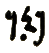 110-111Jacques VandierÀ propos de la tombe d’Oukhhétep à Meir111-112Jeanne Vandier d’AbbadieSobek et le SaulePagesAuteursTitres7-20Pierre du BourguetLe comte Louis de Vaucelles (1798-1851), pionnier de l’égyptologie en Nubie [9 fig.]21-36Jean-Philippe LauerSur l’âge et l’attribution possible de l’excavation monumentale de Zaouiêt el-Aryan [1 pl. et 2 fig.]37-43Michel MalinineUne lettre démotique à Aménothès fils de Hapou [pl. 2]45-51Herman de MeulenaereNotes d’onomastique tardive (3e série)53-57Serge SauneronPersée, dieu de Khemmis (Hérodote II, 91)59-73Jacques VandierLa table d’offrandes de Houy [4 pl.]75-111Jean YoyotteÉtudes géographiques IIPagesAuteursTitres7-10Jean Sainte Fare GarnotPierre Lacau (1873-1963) [1 pl.]11-25Philippe DerchainLa pêche à l’œil et les mystères d’Osiris à Dendara [6 fig.]27-28Claire LalouetteLa statuette n° 37.48 E du Musée de Brooklyn [2 pl.]29-33Jesús LopezLe Papyrus Millingen [5 pl.]35-47Dimitri MeeksLes « Quatre Ka » du Démiurge memphite [2 fig.]49-62Serge SauneronRemarques de philologie et d’étymologie63-67Wolfgang SchenkelNotes sur la transmission de l’autobiographie traditionnelle69-75Jean VercoutterFouilles à Mirgissa (Octobre-Novembre 1962) [3 pl.]77-85Baudouin van de WallePrécisions nouvelles sur Sobek-Hotep, fils de Min [1 pl. et 4 fig.]87-119Jean YoyotteÉtudes géographiques II121-123Jacques Jean ClèreUne nouvelle épithète topographique de Sekhmet [4 fig.]124-125Michel MalinineÀ propos de l’ostracon démotique de Brooklyn125-127Siegfried MorenzLautliches und Sachliches in der Gleichung Min-Perseus127-128Georges PosenerSur la valeur phonétique ȝṯ > ȝt du signe PagesAuteurTitres7-8Jacques VandierSir Alan H. Gardiner (1879-1963) [pl. 1]9-10Jacques VandierJean Sainte Fare Garnot (1908-1963)11-17Henri ChevrierTechniques de construction dans l’ancienne Égypte. I. Murs en briques crues19-23Philippe DerchainÀ propos d’une stèle magique du Musée Kestner, à Hanovre [pl. 2]25-36André HeylerL’invocation solennelle des épitaphes méroïtiques [pl. 3]37-43Georges PosenerL’expression bỉȝ.t ʿȝ.t « mauvais caractère »45-53Michel VallogiaRemarques sur les noms de la reine Sébek-Ka-Rê Néferou-Sébek55-146Jacques VandierIousâas et (Hathor)-Nébet-Hétépet [pl. 4 et 5]147-177Jeanne Vandier d’AbbadieLes singes familiers dans l’ancienne Égypte. I. L’Ancien Empire179-191Jean VercoutterLa stèle de Mirgissa IM.209 et la localisation d’Iken (Kor ou Mirgissa ?) [pl. 6]193-208Abd El-Hamid ZayedA Free-standing Stela of the XIXth Dynasty [pl. 7 et 8]209-213Michel MalinineÀ propos de ḥrj = « saint »213-214Georges PosenerNéshi du procès de Mès214Georges PosenerLe mot égyptien pour désigner le « nom magique »PagesAuteursTitres7-13Siegfried SchottAufnahmen vom Hungersnotrelief aus dem Aufweg der Unaspyramide [pl. 1-4]15-20Jean-Louis de CenivalLes textes de la statue E. 25550 du Musée du Louvre21-80Paul HuardRecherches sur les traits culturels des chasseurs anciens du Sahara centre-oriental et du Nil81-87Siegfried SchottNut spricht als Mutter und Sarg89-176Jacques VandierIousâas et (Hathor)-Nébet-Hétépet, II [pl. 5]177-188Jeanne Vandier d’AbbadieLes singes familiers dans l’ancienne Égypte (Peintures et bas-reliefs). II. Le Moyen Empire189-191Françoise de CenivalQuelques rectifications aux noms de prêtres éponymes pour l’an 145 avant J.-C.192André HeylerCinq nouvelles « invocations solennelles » méroïtiques (cf. RdE 16, 25-36)192-193Georges Posener« Muet, mutilé » en égyptien193-195Georges PosenerLe nom de l’enseigne appelée « Khons » ()195-197Pierre RamondUn oushebti d’un vizir d’Époque SaïtePagesAuteursTitres7-30Françoise de CenivalUn document démotique relatif au partage d’une maison31-36Philippe DerchainMénès, le roi « Quelqu’un »37-44France Le CorsuQuelques motifs égyptiens survivant dans l’architecture religieuse alexandrine45-65Georges PosenerQuatre tablettes scolaires de Basse Époque [pl. 1-2]67-142Jacques VandierIousâas et (Hathor)-Nébet-Hétépet, III [pl. 3]143-201Jeanne Vandier d’AbbadieLes singes familiers dans l’ancienne Égypte (Peintures et bas-reliefs), III. Le Nouvel Empire203Danielle BonneauNote papyrologique203-204Jeanne Vandier d’AbbadieCollection égyptienne de la MalmaisonPagesAuteursTitres7-9Esther WolffPierre Montet (1885-1966)10-20France Le CorsuBibliographie de Pierre Montet21-28Michel BaudLe tombeau de Khâemouaset (n° 261 à Thèbes) [pl. 2]29-37Raphael GiveonRoyal Seals of the XIIth Dynasty from Western Asia39-50Pierre LacauLe tableau central de la stèle-porte égyptienne51-66Jesús LopezInscriptions de l’Ancien Empire à Khor El-Aquiba67-85Michel MalininePartage testamentaire d’une propriété familiale (Pap. Moscou n° 123) [pl. 3-5]87-98Erika SchottEine datierte Apisbronze [pl. 6-7]99-110Siegfried SchottRs-N.t und Mḥ-N.t als Häuser der Neith111-121Aristide ThéodoridèsDe la prétendue expression juridique pnʿ r mdt123-159Claude VandersleyenUne tempête sous le règne d’Amosis [pl. 8-10]161-163Michel GittonUn monument de la Reine Kheñsa à Karnak163-166Michel MalinineJeux d’écriture en démotique166-169Pascal VernusUne localité de la région d’HéracléopolisPagesAuteursTitres7-36Jürgen von BeckerathDie « Stele der Verbannten » im Museum des Louvre [pl. 1]37-50Françoise de CenivalUn document inédit relatif à l’exploitation de terres du Fayoum (P. dem. Lille, Inv. Sorb. 1186) [pl. 2]51-54Jacques-Jean ClèreNouveaux fragments de scènes de jubilé d’Aménophis IV [pl. 3]55-61Mordechai GilulaAn Adjectival Predicative Expression of Possession in Middle Egyptian63-96Jean-Claude GoyonLe cérémonial pour faire sortir Sokaris [pl. 4]97-107Jean-Philippe LauerRecherche et découverte du tombeau sud de l’Horus Sekhem-khet à Saqqarah [pl. 5-6]109-125France Le CorsuStèles-portes égyptiennes à éléments emboîtés d’époque gréco-romaine127-234Claude VandersleyenDeux nouveaux fragments de la stèle d’Amosis relatant une tempête135-148Jacques VandierIousâas et (Hathor)-Nébet-Hétépet, IV (additions)149-170Abd el Hamid ZayedPainted Wooden Stelae in the Cairo Museum [pl. 7-16]171-175Jacques Jean ClèreUn mot pour « mariage » en égyptien à l’époque ramesside175-176Erich WinterDie Hieroglyphe  als ỉmj « befindlich in »PagesAuteursTitres7-17Paul BarguetEssai d’interprétation du Livre des Deux Chemins19-25Philippe DerchainSnéfrou et les Rameuses (avec note complémentaire)27-47Labib HabachiLa reine Touy, femme de Séthi I, et ses proches parents connus [pl. 1-3]49-54Peter KaplonyZwei Statuenköpfe der ägyptischen Spätzeit in der Sammlung Albert Koster [pl. 4-7]55-62Jean-Philippe Lauer et Jean LeclantDécouverte de statues de prisonniers au temple de la pyramide de Pépy I [pl. 8-10]63-69Serge SauneronLa notation de l’heure dans les textes d’Esna71-76Ramadan El-SayedThoth n’a-t-il vraiment pas de mère ?77-83Erika SchottDie Sockelinschrift des Narmeraffen85-105Aristide ThéodoridèsLe serment terminal de « Vérité-Mensonge » (P. Chester Beatty II, 11, 1-3) [pl. 11]107-133Michel ValloggiaAmenemhat IV et sa corégence avec Amenemhat III [pl. 12-13]135-145Dietrich WildungZur Deutung der Pyramide von Medûm147Georges PosenerL’extatique d’Ounamon, 1, 38-40148-150Georges PosenerAchoris150-151Georges Posener« Maquilleuse » en égyptien151-153Alexandre RoccatiRemarque sur le graphème  au Moyen Empire155-158Danielle BonneauNote papyrologique IIPagesAuteursTitres7-14Paul BarguetLes chapitres 313-321 des Textes des Pyramides et la naissance de la lumière15-39Henri ChevrierTechnique de la construction dans l’ancienne Égypte. II. – Problèmes posés par les obélisques [pl. 1-2]41-49Jacques Jean ClèreNotes sur l’inscription biographique de Sarenpout Ier à Assouan [pl. 3]51-62Christiane CocheUne nouvelle statue de la déesse léontocéphale Ouadjit wp tȝwy [pl. 4]63-78François DaumasLes objets sacrés de la déesse Hathor à Dendara [pl. 5]79-83Philippe DerchainLa réception de Sinouhé à la cour de Sésostris Ier85-98Georges GoyonNouvelles observations relatives à l’orientation de la pyramide de Khéops [pl. 6-8]99-109Peter KaplonyDenkmäler der Prinzessin Neferurê und der Königin Timienêse in der Sammlung A. Ghertsos [pl. 9-10]111-129Bernadette MenuLa gestion du « patrimoine » foncier d’Hekanakhte131-137Paule Posener-KriégerLa nuit de Rea139-154Aristide ThéodoridèsLa notion égyptienne de possession exprimée par la locution prépositive m-dỉ155-169Pascal VernusSur une particularité de l’onomastique du Moyen Empire171-199André VilaL’armement de la forteresse de Mirgissa-Iken [pl. 11-14]201-203Jaroslav ČernySurvivance d’une ancienne pratique203-204Erhart GraefeḪpj « weggehen, zur Ruhe gehen, sterben »204-205Georges PosenerSur l’attribution d’un nom à un enfant206-207Alain-Pierre ZivieÀ propos du toponyme Ḥḏbt mentionné dans les Textes des PyramidesPagesAuteursTitres7-13Michael AtzlerRandglossen zum Totengott Sokar15-22Paul BarguetLes textes spécifiques des différents panneaux des sarcophages du Moyen Empire23-48Oleg Dmitrievitch BerlevLes prétendus « citadins » au Moyen Empire49-65Danielle BonneauLes fêtes de la crue du Nil. Problèmes de lieux, de dates et d’organisation67-111Henri ChevrierTechnique de la construction dans l’ancienne Égypte. III. – Gros-œuvre, maçonnerie [pl. 15]113-136Marianne DoresseLe dieu voilé dans sa châsse et la fête du début de la décade. I. – Le Dieu voilé dans sa châsse [pl. 6-8]137-153Georges GoyonLes ports des pyramides et le grand canal de Memphis [pl. 9]155-163Bernadette MenuQuelques remarques à propos de l’étude comparée de la stèle juridique de Karnak et de la « stèle » d’Ahmès-Nefertari165-191Jacques VandierRamsès-Siptah [pl. 10-12]193-199Pascal VernusNoms propres juxtaposés au Moyen EmpirePagesAuteursTitres7-11Paul BarguetL’Am-Douat et les funérailles royales12-16Oleg Dmitrievitch BerlevTable d’offrandes appartenant à un habitant de la ville de la pyramide de Sésostris II [pl. 1]17-19Pierre du BourguetÀ propos de l’origine du relatif  nty20-24Bernard BoyavalUne stèle grecque inédite de l’île de Saï25-30Edda BrescianiUna mandibola di cammello con testo demotico di Epoca Augustea [pl. 2]31-39Françoise de CenivalUne vente d’esclaves de l’époque d’Artaxerxès III (P. Inv. Sorbonne nos 1276 et 1277) [pl. 3-4]40-45Jean-Louis de CenivalSur la forme sḏm.f à redoublement ou mrr.f46-54Jacques Jean ClèreUne statue naophore hathorique d’Époque Saïte [pl. 5-6]55-59Alla Ivanovna ElanskayaLa loi de proportion en copte et la catégorie du temps en égyptien60-63Raymond Oliver FaulknerBoat-Building in the Coffin Texts64-71Henry Georges Fischersḫȝ.sn (Florence 1774) [pl. 7]72-79André GrabarDeux images tirées de la vie de saint Pachôme [pl. 8]80-83Antoine GuillaumontCopte  = « puiser de l’eau »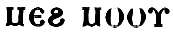 84-90Helen Jacquet-GordonA Donation Stela of Apries [pl. 9]91-95Rodolphe KasserLa surligne a-t-elle précédé le « djinkim » dans les textes bohaïriques anciens ?96-100Mihail KorostovtsevLa classification des propositions (phrases) simples en néo-égyptien101-107Martin KrauseEin Fall friedensrichterlicher Tätigkeit im ersten Jahrzehnt des 7. Jahrhunderts in Oberägypten [pl. 10]108-110Charles KuentzÀ propos du nom démotique, copte et nubien du henné, et de son emploi comme anthroponyme111-115Jesús LopezNaufragé, col. 36-37 et 105-106116-119Dimitri MeeksỈwn-n-pt =  = « le lin »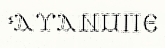 120-128Bernadette MenuUn contrat de prêt démotique conclu sous le règne de Ptolémée IV Philopator (P. Marseille, Inv. n° 297) [pl. 11-12]129-136Richard A. ParkerAn Abstract of a Loan in Demotic from the Fayum [pl. 13]137-141Jaqueline PirenneLa population égyptienne a-t-elle participé à l’administration locale ?142-146Georges PosenerSur quelques erreurs dans les calendriers des jours fastes et néfastes147-151Paule Posener-KriégerÀ propos d’une transcription erronée dans les Papyrus d’Abousir152-159Alexandre RoccatiUne légende égyptienne d’Anat [pl. 14]160-164Serge SauneronUne description égyptienne du caméléon165-168Erwin SeidlDie Verrechnung und die Kompensation in den juristischen demotischen Papyri169-175William Kelly SimpsonThe Lintels of Si-Hathor-Nehy in Boston and Cairo [pl. 15]176-187Harry Sidney SmithDates of the Obsequies of the Mothers of Apis188-192Aristide ThéodoridèsMettre des biens sous les pieds de quelqu’un193-200Jacques VandierLa statuette-bloc de Padikhonsou [pl. 16]201-208Jean VercoutterUne campagne militaire de Séti I en Haute Nubie. Stèle de Saï S. 579 [pl. 17]209-215Henri WildUne statue de la XIIe dynastie utilisée par le roi hermopolitain Thot-em-hat de la XXIIIe [pl. 18]216-223Jean YoyottePétoubastis III [pl. 19]224-228Jan ZandeeL’exemplarisme du monde transcendant par rapport au monde visible dans le Tractatus Tripartitus du Codex Jung (pages 51-140)PagesAuteursTitres7-20François DaumasDerechef Pépi Ier à Dendara [pl. 1]21-34Pieter Willem PestmanJeux de déterminatifs en démotique35-49Jeanne Vandier d’AbbadieLe cygne dans l’Égypte ancienne [pl. 2-4]50-57Jozef VergoteLe dialecte copte P (P. Bodmer VI : Proverbes). Essai d’identification58-83Baudouin van de Walle et Herman de MeulenaereCompléments à la prosopographie médicale [pl. 5-7]84-91Winfried BartaBemerkungen zu einem alten Götterhymnus92-135Marianne DoresseLe dieu voilé dans sa châsse et la fête du début de la décade (suite) [pl. 8-9]136-177Paul Huard et Jean LeclantFigurations de pièges des chasseurs anciens du Nil et du Sahara178-191Jesús LopezL’auteur de l’Enseignement pour Mérikarê192-208Michel MalinineUne affaire concernant un partage (P. Vienne D 12003 et D 12004) [pl. 10-12]209-216Dimitri MeeksLe nom du dauphin et le poisson de Mendès217-234Pascal VernusLa stèle C 3 du Louvre [pl. 13]235-250Erich WinterArensnuphis. Sein Name und seine Herkunft251-252Georges PosenerUne nouvelle tablette d’Aménémopé252-253Jesús LopezUn passage de l’Enseignement d’Amenemhat Ier (P. Millingen, I, 7-9)254-255Alexandre Roccati se lit wḥm255-256Pascal VernusUn fragment du Moyen Empire257-261Danielle BonneauNote papyrologique IIIPagesAuteursTitres7-20Philippe DerchainMiettes21-33Labib HabachiAménophis III et Amenhotep, fils de Hapou, à Athribis [pl. 1-2]34-51Michel MalinineUne vente de prébendes sous la XXXe dynastie (Pap. Moscou n° 135) [pl. 3-5]52-65Dimitri MeeksNotes de lexicographie (§ 1)66-72Bernadette MenuUne stèle démotique inédite [pl. 6]73-82Ramadan El SayedÀ propos des Spells 407 et 408 des Textes des Sarcophages83-99Robert Lunsingh ScheurleerQuelques terres cuites memphites [pl. 7-9]100-114Pascal VernusUne formule des shaouabtis sur un pseudo-naos de la XIIIe dynastie [pl. 10-11]115-117Jesús LopezUne stèle ramesside de la Collection Aubert117-121Claude VandersleyenSinouhé B 221121-123Pascal VernusSur une formule des documents judiciaires de l’époque ramesside123-124Baudouin van de WalleUne famille de médecins de la XIXe dynastiePagesAuteursTitres7-13Georges PosenerJacques Vandier (1904-1973)14-29France Le CorsuBibliographie de Jacques Vandier30-36Paul BarguetLe Livre des Portes et la transmission du pouvoir royal37-40Hellmut BrunnerOsiris in Byblos41-55Emma Brunner-TrautDrei altägyptische Totenboote und vorgeschichtliche Bestattungsgefässe (Negade II) [pl. 1-2]56-61Françoise de CenivalActe de vente d’une ânesse de l’an 9 de Ptolémée Epiphane (P. Inv. Sorbonne n° 217a) [pl. 3]62-69Jean-Louis de CenivalÀ propos de la stèle de Chéchi. Étude de quelques types de titulatures privées de l’Ancien Empire70-77Jacques Jean ClèreUn monument de la religion populaire de l’Époque Ramesside [pl. 4]78-92John D. CooneyThree Royal Sculptures [pl. 5-6]93-101Silvio CurtoMuseo Egizio di Torino : una scheda di restauro [pl. 7-8]102-109François DaumasL’offrande simultanée de l’encens et de l’or dans les temples de l’époque tardive110-116Philippe DerchainSur le nom de Chou et sa fonction117-124Iorwerth Eiddon Stephen EdwardsSomething which Herodotus may have seen [pl. 9]125-131Erik HornungDas Grab Thutmosis’ II132-136Otto Koefoed-PetersenKhenti-khéti, dieu chtonien. À propos de la stèle AEIN 895 de la Glyptothèque Ny Carlsberg à Copenhague [pl. 10]137-149Jean LeclantA la pyramide de Pépi I, la paroi Nord du passage A-F (antichambre-chambre funéraire)150-163Bernadette LetellierAutour de la stèle de Qadech : une famille de Deir el-Médineh [pl. 11-12]164-174Michel MalinineVente de tombes à l’Époque Saïte [pl. 13]175-179Charles MaystreUn objet du grand-prêtre memphite Ty (Louvre E 8420) [pl. 14]180-194Hans Wolfgang MüllerNeue frühgeschichtliche Funde aus dem Delta [pl. 15-17]195-210Georges PosenerLa piété personnelle avant l‘âge amarnien [pl. 18-21]211-221Paule Posener-KriégerLes papyrus de Gébélein. Remarques préliminaires222-234Jean VercoutterLe roi Ougaf et la XIIIe dynastie sur la IIe Cataracte (Stèle de Mirgissa IM. 375) [pl. 22-23]PagesAuteursTitres7-24Baudouin van de WalleLa découverte d’Amarna et d’Akhenaton [pl. 1-3]25-37Paul BarguetLe Livre des Cavernes et la reconstitution du corps divin38-47John CallenderConcerning the late Egyptian negatives bw and bn48-60Juan José CastillosA late Egyptian mummy at the National natural history Museum of Montevideo [pl. 4-6]61-65Philippe DerchainLa recette du kyphi66-73Michel DewachterLe roi Sahathor et la famille de Neferhotep I74-86Georges GoyonUn procédé de travail du granit par l’action thermique chez les anciens Égyptiens [pl. 7-9]87-96Dimitri MeeksNotes de lexicographie (§ 2-4)97-110Ramadan El-SayedÀ propos du titre ḫrp-ḥwwt111-118Miroslav VernerDiscovery of an obelisk at Abusir [pl. 10]119-138Pascal VernusDeux inscriptions de la XIIe dynastie provenant de Saqqara [pl. 11-14]139-145Pascal VernusLa formule « le souffle de la bouche » au Moyen Empire146-148Georges PosenerNotes de transcription148-151Paul BarguetNote sur le grand temple d’Aton à El-Amarna151-153Michel DewachterLe vice-roi Nehy et l’an 52 de Thoutmosis III153-154Henry Georges FischerDes chanteurs militaires à Gébélein et Hatnoub ?155-156Raphael GiveonNakhman – A personal name with the plant determinative156-158Kenneth Anderson KitchenEncore la famille de Iouny158-160Bernadette MenuStèle Kôm el-Hisn n° 2160-162Béatrix Midant-ReynesSt-Ỉmn, « femme » ou « fille » d’Amon ?162-164Pierre RamondÀ propos d’un papyrus invraisemblablement faux !165-170Danielle BonneauNote papyrologique IVPagesAuteursTitres5-13Guillemette Andreu et Sylvie CauvilleVocabulaire absent du Wörterbuch14-20Paul BarguetLe cycle lunaire d’après deux textes d’Edfou21-37Jean-Louis de CenivalLes écritures du verbe mAA « voir » dans les Textes des Sarcophages. Leurs conséquences théoriques38-42Dieter JankuhnDer Spruch : « Die Häuser im Wasser zu bauen » (CT VI, Sp. 571)43-52Bernadette LetellierUn souhait de bonne année en faveur d’une reine kouchite [pl. 1]53-67Olivier MassonQuelques bronzes égyptiens à inscription grecque [pl. 2-4]68-85Olivier PerduKhenemet-nefer-hedjet : une princesse et deux reines du Moyen Empire86-96Paule Posener-KriégerLes mesures des étoffes à l’Ancien Empire97-116John D. RayThe Complaint of Herieu [pl. 5-6]117-124Gérard RoquetUne épitaphe copte de Nagʿ ad-Dayr [pl. 7]125-137Marie-Louise RyhinerÀ propos de trigrammes panthéistes138-178Abdel Monem A. H. SayedDiscovery of the site of the 12th dynasty port at Wâdi Gawâsîs on the Red Sea shore [pl. 8-16]179-193Pascal VernusLe mot štȝw, « branchages, bosquets, bois »194-202Jean YoyotteContribution à l’histoire du Chapitre 162 du Livre des Morts203-214Christiane ZieglerTambours conservés au Musée du Louvre [pl. 17-18]215-223Alain-Pierre ZivieUn fragment de coudée de la XIXe dynastie225-226Guillemette AndreuUn fragment d’ouchebti au nom de Nectanébo Ier226Henry Georges FischerEncore Sḫȝ-sn (RdE 24, 64-71)226-227Jean YoyotteUne déesse nommée ʿayt227-228Jean YoyotteSeshat maquilleuse229-230Christiane M. ZivieUne nouvelle mention de DjedemPagesAuteursTitres7-9France Le CorsuBibliographie de Michel Malinine10-21Guillemette Andreu et Sylvie CauvilleVocabulaire absent du Wörterbuch (II)22-50Jan AssmannEine Traumoffenbarung der Göttin Hathor51-56Paul BarguetRemarques sur quelques scènes de la salle du sarcophage de Ramsès VI57-66Philippe DerchainMiettes (suite)67-73Didier DevauchelleUn cautionnement démotique : P. Dém. Leconte 1 [pl. 1]74-77Danielle BonneauSouscription grecque du P. Dém. Leconte 178-95Henry Georges FischerQuelques prétendues antiquités de l’Ancien Empire [pl. 2-6]96-100Friedrich Junge« Emphasis by anticipation » im Mittelägyptischen Verbalsatz101-114Olivier PerduLa préposition ḫft et les temporelles non-concomitantes115-146Pascal VernusLittérature et autobiographie. Les inscriptions de Sȝ-Mwt surnommé Kyky147-150Jean YoyotteApophis et la Montagne Rouge151-162Alain-Pierre ZivieLes carrières et la butte de Yak163-167Raphael GiveonThe XIIIth dynasty in Asia [pl. 7]168Kenneth Anderson KitchenDocumentation additionnelle sur Iouny (RdE 28, 156-8)168-171Jaromir MálekSpt in Urk. IV, 23, 9172-174Marie-Louise RyhinerUn fragment d’inscription hiéroglyphique trouvé à Leptis Magna174-175Jean YoyotteUn souvenir d’un grand-prêtre memphite en Cyrénaïque175-177Alain-Pierre ZivieUne empreinte de sceau d’Époque SaïtePagesAuteursTitres3-28Jocelyne BerlandiniLa pyramide « ruinée » de Sakkara-Nord et le roi Ikaouhor-Menkaouhor [pl. 1-4]29-35Didier DevauchelleLe papyrus démotique Louvre E 9415. Un partage de biens [pl. 5]36-65Marianne DoresseLe dieu voilé dans sa châsse et la fête du début de la décade (suite)66-80Anthony SpalingerThe negatives  and  in the Piye (Piankhy) Stela81-96Michelle ThirionNotes d’onomastique. Contribution à une révision de Ranke, PN97-100Miroslav VernerNeue Papyrusfunde in Abusir101-119Pascal VernusUn hymne à Amon, protecteur de Tanis, sur une tablette hiératique (Caire J.E. 87889) [pl. 6]120-134Christiane ZieglerLa fausse-porte du prince Kanefer « fils de Snefrou » [pl. 10-11]135-151Alain-Pierre ZivieLa tombe d’un officier de la XVIIIe dynastie à Saqqara [pl. 10-11]152-153Michel DewachterLe type n° 2 du Corpus des cônes funéraires153-156Jaromir MalekA shawabti of the Draughtsman Pay of Deir el-Medinâ157Eugen StrouhalComment on the paper of J.J. Castillos (RdE 28, 48-60)PagesAuteursTitres3-17Winfried BartaDie Mondfinsternis im 15. Regierungsjahr Takelots II19-31Horst BeinlichEin Morgenlied an Osiris aus dem Hathor-Tempel von Dendara [pl. 1]33-46Joris Frans BorghoutsThe Ram as a Protector and Prophesier47-64Sylvie CauvilleUne offrande spécifique d’Osiris : le récipient de dates (mʿḏȝ n bnr) 65-68Didier DevauchelleL’arbre rdmt69-73Michel DewachterUn nouveau « fils royal » de la XVIIIe dynastie : Qenamon [pl. 2]75-82Sami FaragUne inscription memphite de la XIIe dynastie [pl. 3-5]83-93Paule Posener-KriégerFragments de papyrus provenant de Saqqarah [pl. 6-7]95-116Anthony SpalingerRemarks on the Family of Queen Ḫʿ.s.nbw and the Problem of Kingship in Dynasty XIII [pl. 8]117-134Pascal VernusÉtudes de philologie et de linguistique135-136Sylvie CauvilleSḫn-rḫyt : une désignation de la nécropole d’Edfou136-138Jean-Claude DegardinÀ propos des objets rapportés par l’expédition de Lepsius138-139Didier DevauchelleLes anthroponymes Pȝ-ʿt et Pȝ-ʿẖm140-141Michel DewachterUn nouveau type de cônes funéraires141-144Bernadette MenuNote sur les inscriptions de Sȝ-mwt surnommé Kyky144-145Michel PezinLes étiquettes de momies de la collection Le Blant145-146Pascal VernusDerechef les inscriptions de Sȝ-mwt surnommé KykyPagesAuteursTitres3-9Essam El-BannaL’obélisque de Sésostris I à Héliopolis a-t-il été déplacé ? [pl. 1]11-22Joris Frans BorghoutsMonthu and matrimonial squabbles23-28Annie GasseUne influence héliopolitaine dans la science de la construction ?29-37Yvan KoenigLes effrois de Kenikerkhepeshef (P. Deir el-Médineh 40) [pl. 2]39-45Béatrix Midant-ReynesLes noms du silex en égyptien47-58Paule Posener-KriégerConstruire une tombe à l’ouest de Mn-nfr (P. Caire 52002) [pl. 3-4]59-65David P. SilvermanPlural Demonstrative Constructions in Ancient Egyptian67-77Rainer StadelmannLa ville de pyramide à l’Ancien Empire79-87Michelle ThirionNotes d’onomastique (deuxième série)89-124Pascal VernusOmina calendériques et comptabilité d’offrandes sur une tablette hiératique de la XVIIIe dynastie [pl. 5-6]125-132Christiane ZieglerUne famille de « grands des djebels de l’or » d’Amon [pl. 7]133-134Michel DewachterL’origine de la date du bas-relief inédit Toulon Inv. 957-85-1134-137Marc HeimerUne statuette d’envoûtement en albâtre du Moyen Empire137-138Yvan KoenigNotes sur quelques mots « néo-égyptiens »138-140Georges PosenerNotes de transcriptionPagesAuteursTitres3-21Sydney AufrèreCaractères et origine divine des minéraux23-26Sylvie CauvilleUne stèle de Nag el-Hassaïa [pl. 1]27-52John L. FosterThe sḏm.f and sḏm.n.f Forms in the Tale of Sinuhe53-58Annie GasseSeramon, un membre du clergé thébain de la XXIe dynastie59-69Kenneth Anderson KitchenFurther Thoughts on Egyptian Chronology in the Third Intermediate Period71-75Dieter KurthDer komische Hintergrund des grossen Horusmythos von Edfu77-91Anthony LeahyTwo Donation Stelae of Necho II [pl. 2-3]93-100Michel MalinineTranscriptions hiéroglyphiques de quatre textes du Musée du Louvre écrits en hiératique anormal [pl. 4-7]101-114Michelle ThirionNotes d’onomastique. Contribution à une révision du Ranke PN (troisième série)115-128Pascal VernusÉtudes de philologie et de linguistique (II)129-136Jean YoyotteL’Amon de Naukratis137Sylvie Cauvilleỉrt : un nom de la situle ?137-140Michel DewachterStatue Besançon Inv. 890.1.66 : une trouvaille de Mariette que l’on croyait perdue140-142Charles C. van Siclen, IIITrois commentaires sur les ostraca de Deir el-Bahari142-145Jean YoyotteUn souhait de bonne année en faveur du prince Néchao145-148Jean YoyotteUne épouse divine à Héracléopolis148-149Jean YoyotteLe dieu HoremhebPagesAuteursTitres3-21Schafik AllamUn contrat de mariage, P. démotique Caire J. 68567 [pl. 1-3]23-30Sydney AufrèreBrgt (Stèle de la famine 16). Remarques sur les termes servant à désigner l’émeraude, le béryl et l’olivine31-55Sylvie Cauville et Didier DevauchelleLe temple d’Edfou : étapes de la construction et nouvelles données historiques57-82Virginia CondonTwo Account Papyri of the Late Eighteenth Dynasty (Brooklyn 35.1453 A et B) [pl. 4-7]83-94Michel DewachterLes « premiers fils royaux d’Amon ». Compléments et remarques [pl. 8]95-103Hans GoedickeThe Riddle of Sinuhe’s Flight105-126François-René HerbinUne liturgie des rites décadaires de Djemê, P. Vienne 3865 [pl. 9]127-137Ginette Lacaze, Olivier Masson et Jean YoyotteDeux documents memphites copiés par J.-M. Vansleb au XVIIe siècle [pl. 10-11]139-158Véronique LaurentUne statue provenant de Tell el-Maskoutah [pl. 12]159-188Pascal VernusÉtudes de philologie et de linguistique (III)189-191Christian CannuyerSinge savant ou caméléon ?191-195Jean-Claude DegardinProcession de barques dans le temple de Khonsou195-199Michel DewachterLe roi Sahathor, compléments199-200Michel DewachterLa date du papyrus de Néferoubenef200-203Alain-Pierre ZivieLa localisation de la tombe du grand-prêtre de Ptah Ptahemhat-Ty203-205Christiane ZieglerIsis retrouvéePagesAuteursTitres1-15Schafik AllamLe ḥm-kȝ était-il exclusivement prêtre funéraire ?17-20Amin A. M. A. AmerTutankhamun’s Decree for the Chief Treasurer Maya [pl. 1]21-34Sydney AufrèreLe cœur, l’annulaire gauche, Sekhmet et les maladies cardiaques35-42Léo Depuydt« Voir » et « regarder » en copte : étude synchronique et diachronique43-66Michel DewachterNouvelles informations relatives à l’exploitation de la nécropole royale de Drah Aboul Neggah [pl. 2-3]67-72Ali Ahmed Gasm el SeedLa tombe de Tanoutamon à El Kurru (Ku. 16) [pl. 4]73-87Bernadette MenuCessions de services et engagements pour dette sous les rois kouchites et saïtes89-113Olivier PerduLe monument de Samtoutefnakht à Naples [première partie]115-119Georges PosenerPour la reconstitution de l’enseignement d’un homme à son fils121-124Carl Nicholas ReevesFragments of an Embalming-ritual Papyrus in the Oriental Museum, Durham [pl. 5]125-143Michelle ThirionNotes d’onomastique, contribution à une révision de Ranke PN [quatrième série]145-152Miroslav VernerLes statuettes de prisonniers en bois d’Abousir [pl. 6-8]153-168Pascal VernusÉtudes de philologie et de linguistique (IV)169-170Jean-Luc ChappazDu bois dont on fait les oushebtis170-172Didier DevauchelleÀ propos de deux stèles démotiques provenant de Kom el-Hisn172-174Didier DevauchelleDe nouveau la construction du temple d’Hathor à Dendara175-177Michel DewachterÀ propos du temple de Thot à Karnak Nord177-179Kenneth Anderson KitchenLes suites des guerres libyennes de Ramsès III179-181Véronique LaurentUne statue de Tell el-Maskoutah retrouvée181-185Jaromir MalekPaiuenamun, Sambehdet, and Howard Carter’s Survey of Tell el-Balamûn in 1913185-187Christiane ZieglerDécouvertes dans les musées du Mans187Michel DewachterEncore le temple de Thot à Karnak Nord [addendum]189-200Marguerite-Marie Cour-MartyLa collection de poids du Musée du Caire revisitéePagesAuteursTitres3-11Jocelyne BerlandiniPetite statuaire memphite au Musée du Louvre, la dyade de Sementaouy et la statuette de Tchay [pl. 1-2]13-29Françoise de CenivalComptes d’une association religieuse thébaine datant des années 29 à 33 du roi Amasis (P. démot. Louvre E 7840 bis) [pl. 3-4]31-43Michel ChauveauLes cultes d’Edfa à l’époque romaine [pl. 5-8]45-51Didier DevauchelleFragments de décrets ptolémaïques en langue égyptienne conservés au Musée du Louvre [pl. 9-10]53-62Michel DewachterLe scarabée funéraire de Néchao II et deux amulettes inédites du Musée Jacquemart-André [pl. 11-13]63-80Karin GötteEine Individualcharakteristik ptolemäischer Herrscher anhand der Epitheta-Sequenzen beim Weinopfer81-89Jean-Claude GrenierLe prophète et l‘autokratôr [pl. 14]91-96Georges PosenerDu nouveau sur Kombabos [pl. 15] 97-106Jan QuaegebeurAménophis, nom royal et nom divin. Questions méthodologiques107-130Stephen QuirkeThe Regular Titles of the Late Middle Kingdom131-137Michelle ThirionNotes d’onomastique, contribution à une révision de Ranke PN [cinquième série]139-147Pascal VernusÉtudes de philologie et de linguistique (V) [pl. 16]149-150Didier DevauchelleNotes sur la stèle de Bentresh150-151Georges PosenerEncore le titre 151-155François NeveuLe tarif de location des ânes à Deir el-Médineh155-159Bernard MathieuUn nouveau fragment du papyrus de Prâemheb159-163Michel DewachterDeux bas-reliefs perdus du puits 2003 de Deir el-MédinehPagesAuteursTitres3-11Françoise de CenivalLe papyrus Dodgson : (P. Ashmolean Museum Oxford 1932-1159). Une interrogation aux portes des dieux [pl. 1]13-48Pierre-Marie ChevereauContribution à la prosopographie des cadres militaires de l’Ancien Empire et de la Première Période Intermédiaire49-54Aidan DodsonPsusennes II [pl. 2]55-61Arno EgbertsA note on the building history of the temple of Edfu63-80Hans Goedicke“Menna’s Lament”81-104Jean-Claude GrenierLe protocole pharaonique des Empereurs romains (Analyse formelle et signification historique)105-110Yvan KoenigLa Nubie dans les textes magiques « L’inquiétante étrangeté »111-115Peter Lacovara et Carl Nicholas ReevesThe colossal statue of Mycerinus reconsidered [pl. 3-4]117-137Jaromir MalekThe Saqqara statue of Ptahmose, mayor of the Memphite suburbs [pl. 5]139-146Nigel StrudwickThe overseer of the treasury ny-kȝw-ptḥ [pl. 6]147-162Claude TrauneckerLes « temples hauts » de Basse Époque : un aspect du fonctionnement économique des temples163-181Pascal VernusÉtudes de philologie et de linguistique (VI) [pl. 7]183-184Sylvie CauvilleUn préfixe p en égyptien ?185-187Sylvie CauvilleÀ propos des désignations de la palette de scribe187-190Michel DefossezNote lexicographique sur le mot ḥwtf 190-193Michel DewachterLe grand coude du Nil à Amada et le toponyme tȝ ḳ ʿḥ(t)194-197Claude VandersleyenUne tête de Chéphren en granit rosePagesAuteursTitresI-IIIArpag MekhitarianGeorges Posener (1907-1988)3-36Thierry BardinetRemarques sur les maladies de la peau, la lèpre, et le châtiment divin37-46Françoise de CenivalPapyrus Seymour de Ricci : le plus ancien des règlements d’association religieuse (P. BN E 241) [pl. 1]47-62Danielle Inconnu-BocquillonThot de Pnoubs (la ville) ou Thot du nébès (l’arbre)63-82Bernard MathieuÉtudes de métrique égyptienne. I. Le distique heptamétrique dans les chants d’amour83-106Stephen QuirkeState and Labour in the Middle Kingdom. A Reconsideration of the Term ḫnrt107-129Anthony SpalingerA Sequence System131-146Michelle ThirionNotes d’onomastique. Contribution à une révision du Ranke PN (sixième série)147-154Pascal VernusLa formule du bon comportement (bỉt nfrt)155-178Jean YoyotteDes lions et des chats. Contribution à la prosopographie de l’époque lybienne [pl. 2-6]179-195Alain-Pierre ZiviePortrait de femme. Une tête en bois stuqué récemment découverte à Saqqarah [pl. 7-11]197-204Nathalie BeauxEtoile et étoile de mer : une tentative d’identification du signe 204-208Léo DepuydtThe End of ḫr.f sḏm.f in the Heqanakhte Letters208Didier DevauchelleUn Perse dans l’Égypte ptolémaïque209-210Michel DewachterL’apparition du Papyrus Prisse (pBN 183-194)210-211Frédérique von KänelLa « Directrice du Château de Serket »211-213Bernadette MenuLe louage des ânes à Deir el-Médineh213-214Vincent RondotUn monument du Xe nome de Haute Égypte retrouvé215-227Michel DewachterLe paradoxe des « papiers Salvolini » de la Bibliothèque nationale (MSS NAF 20450-20454) et la question des manuscrits des frères ChampollionPagesAuteursTitresI-IIJean VercoutterJacques Jean Clère (1906-1989)III-IXJean-Louis de CenivalBibliographie de Jacques Jean Clère3-36Pierre-Marie ChevereauContribution à la prosopographie des cadres militaires de l’Ancien Empire et de la Première Période Intermédiaire37-47Philippe DerchainÉloquence et politique. L’opinion d’Akhtoy49-63Eric DoretPhrase nominale, identité et substitution dans les Textes des Sarcophages [première partie] 65-89Danielle Inconnu-BocquillonLes titres ḥry ỉdb et ḥry wḏb dans les inscriptions des temples gréco-romains91-111Jean-Philippe LauerLe problème de la construction de la Grande Pyramide [pl. 1-3]113-123Robert Navailles et François NeveuQu’entendait-on par « journée d’esclave » au Nouvel Empire ? (hrw m ḥm(t), hrw n bȝk)125-129Gabriella Scandone-MatthiaeUn sphinx d’Amenemhat III au Musée d’Alep [pl. 4]131-144Michel ValloggiaLe papyrus Bodmer 107 ou les reflets tardifs d’une conception de l’éternité [pl. 5] 145-161Pascal VernusLa stèle du pharaon MnTw-Htpi à Karnak : un nouveau témoignage par la situation politique et militaire au début de la D.P.I. [pl. 6-7] 163-185Francis GeusEnquêtes sur les pratiques et coutumes funéraires méroïtiques. La contribution des cimetières non royaux. Approche préliminaire187-188Essam El-BannaUne stèle inédite d’un chanteur du temple de Ptah à Memphis189-190Didier DevauchelleNotes ptolémaïques (§ 1-3)191-194Pierre GrandetLa route de Thèbes comparée à une corde194-195Yvan KoenigNotes sur le papyrus Deir el-Médineh XXVI A-B195-197Olivier PerduUne autre trace de la déesse Âayt dans l’onomastique hérakléopolitaine à l’origine du chef de la flotte Pakhrof197-198Joaquim Friedrich QuackSur l’emploi euphémique de ḫft « ennemi » en démotique199-200Pascal VernusDerechef mỉ régissant une forme à suffixe -t201-215Michel DewachterLes manuscrits de l’ingénieur Jollois et la correspondance relative à sa première année en Égypte (1798-1799)215-218Michel DewachterLe prétendu portrait de Champollion à Naples, peint par François Bouchot en 1828218-220Michel DewachterLes artistes collectionneurs et un témoignage sur les débuts de l’antiquaire Joseph Brummer : les « Souvenirs » de ZadkinePagesAuteursTitres3-8Michel ChauveauGlorification d’une morte anonyme (P. dém. Louvre N 2450 c) [pl. 1]9-30Philippe DerchainL’auteur du papyrus Jumilhac31-37Aidan DodsonThe Canopic Chest of Ramesses II [pl. 2]39-56Eric DoretPhrase nominale, identité et substitution dans les Textes des Sarcophages [deuxième partie]57-63Adel FaridGeneral Hathor, Daughter of Strategos Hjȝrgs-Pʿkhqm [pl. 3-4]65-93Hans GoedickeTwo Mining Records from the Wadi Hammamat95-99Pierre GrandetUn texte historique de Ramsès III à El-Kab (et autres textes ramessides) [pl. 5-6]101-125Yvan KoenigLes textes d’envoûtement de Mirgissa127-141Bernard MathieuÉtudes de métrique égyptienne II. Contraintes métriques et production textuelle dans l’Hymne à la crue du Nil143-152François NeveuÀ propos du P. DM 28 : un conseil royal consacré aux affaires de « La Tombe »153-208Pascal VernusEntre Néo-égyptien et Démotique : la langue utilisée dans la traduction du Rituel de repousser l’Agressif (Etudes sur la diglossie I)209-213Alain CharronMassacres d’animaux à la Basse Époque213-217Elisabeth Delange, M. Grange, Bruce Kusko et Eve MeneiApparition de l’encre métallogallique en Égypte à partir de la collection de papyrus du Louvre218-220Didier DevauchelleDe nouveau rdmt220-221Jean Vercoutterḥmȝgt : Pierres semi-précieuses ou résine ?221Pascal VernusÀ propos de la stèle du pharaon Mntw-ḥtpỉ223-230Pierre-Marie ChevereauAddenda et corrigenda à la prosopographie des cadres militaires égyptiens de la Basse ÉpoquePagesAuteursTitres3-10Mohammed Ibrahim Bakr et Alexandra NibbiThree Stone Anchors from Tell Basta [pl. 1]11-24Nathalie BaumQuelques idées sur l’arbre à cheveux ḫt n šn25-41Nadine CherpionEn reconsidérant le grand sphinx du Louvre (A 23)43-88Pierre-Marie ChevereauContribution à la prosopographie des cadres militaires du Moyen Empire89-94Hans GoedickeEgyptian Military Actions in « Asia » in the Middle Kingdom95-116Yvan KoenigLes ostraca hiératiques du Musée du Louvre117-145Eddy LanciersDie ägyptischen Priester des ptolemäischen Königskultes [pl. 2]147-169Christian Leblanc et I. Abdel-RahmanRemarques relatives à la tombe de la reine Douatentipet [pl. 3-10]171-181Richard Bruce ParkinsonThe Date of the « Tale of the Eloquent Peasant »183-187Olivier PerduUne statue saïte d’un prêtre de la province de l’Occident [pl. 11]189-207Joaquim Friedrich QuackDie Konstruktion des Infinitivs in der Cleft Sentence209-222Anthony SpalingerAn Unexpected Source in a Festival Calendar223-240Michelle ThirionNotes d’onomastique. Contribution à une révision du Ranke PN (septième série)241-249Pascal VernusUne statue de Neshor surnommé Psamétik-menkhib [pl. 12-13]251-252Christophe BarbotinUn fragment de texte d’inspection de Merenptah à Tôd253-255Alain CharronUne table d’offrandes au musée de Meudon256-260Paolo GalloI babbuini di Thot il toro : da Busiri al Campidoglio260-261Bernadette Letellier« L’analyse des morsures » : le vrai nom du « traité d’ophiologie » ?262-263Bernard Mathieu« Se souvenir de l’Occident » (sxA Jmnt.t) : une expression de la piété religieuse au Moyen Empire264-266Olivier PerduLes oushebtys du général Pashérientaihet (Psentaès) fils de Bastetreshti266Pascal VernusÀ propos du Rituel de Repousser l’Agressif267-281Juan José CastillosPottery Distribution in Upper Egyptian Predynastic CemeteriesPagesAuteursTitres3-9Andrey O. BolshakovThe Earliest Known Gold Pharaonic Coin11-34Pierre-Marie CheverauContribution à la prosopographie des cadres militaires du Moyen Empire35-47Philippe DerchainLes débuts de l’Histoire49-74Eric DoretPhrase nominale, identité et substitution dans les Textes des Sarcophages [troisième partie]75-85Hans GoedickeWisdom of Any VII, 12-787-105Catherine GraindorgeLes oignons de Sokar [pl. 1]107-122Jacobus Johannes JanssenGear for the Tombs [pl. 2]123-132Yvan KoenigLes Patèques inscrits du Louvre133-143Jesús LopezLe verger d’amour145-162Olivier PerduSocle d’une statue de Neshor à Abydos163-168Michelle ThirionNotes d’onomastique. Contribution à une révision du Ranke PN (huitième série)169-194Ursula VerhoevenTextgeschichtliche Beobachtungen am Schlusstext von Totenbuchspruch 146195-202Sylvie CauvilleLes prêtres « spécifiques » de Dendara202-204Didier DevauchelleDeux fragments memphites du Nouvel Empire205-207Didier DevauchelleLe titre de grand prêtre memphite207-210Annie GasseUne nouvelle stèle d’Horus sur les crocodiles210-214Michel PezinHor, fils de Labys ής/swrd d’Hathor de Dendera, en 98215-221Pierre PrévotObservations sur des stèles du Sérapéum de MemphisPagesAuteursTitres3-10Michèle BrozeLa création du monde et l’opposition sḏm.f  – sḏm.n.f dans le temple d’Esna11-18Herman de MeulenaereQuelques remarques sur des stèles de donation saïtes [pl. 1]19-31Marc Etienne (et Dominique Farout)La stèle 26.1.19 retrouvée [pl. 2]33-54Jean KeriselPyramide de Khéops. Dernières recherches55-73Yvan KoenigLes étiquettes de jarres du Musée du Louvre75-80Jean-Philippe LauerSur l’emploi et le rôle de la couleur aux monuments du complexe funéraire du roi Djoser [pl. 3]81-101Alexandra NibbiAn Early Dynastic Hide-Covered Model Papyrus Boat [pl. 4-7] 103-140Claude ObsomerLa date de Nésou-Montou (Louvre C 1)141-151Joaquim Friedrich QuackÄgyptisches und südarabisches Alphabet153-160Heike SchmidtForeign Affairs under Egypt’s “Dazzling Sun”161-184Anthony SpalingerA Religious Calendar Year in the Mut Temple at Karnak185-188Eve MeneiRemarques sur la fabrication des rouleaux de papyrus : précisions sur la formation et l’assemblage des feuillets189-191Claude VandersleyenRahotep, Sébekemsaf Ier et Djéhouty, roi de la 13e dynastie192-194Claude VandersleyenLes scènes de lamentation des chambres alpha et gamma dans la tombe d’Akhénaton195-198Gérard ColinUne particularité de la langue du Synaxaire éthiopien : l’emploi inchoatif du verbe  (kona) (un parallèle à une valeur de ḫpr)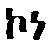 PagesAuteursTitres3-5Michel ValloggiaCharles Maystre (1907-1993)6-9Michel ValloggiaBibliographie de Charles Maystre11-15Christian BarbotinUne statue du grand prêtre d'Amon Bakenkhonsou II [pl. I-IV]17-39Nathalie BaumSnṯr : une révision41-48Charles BonnetPalais et temples dans la topographie urbaine. Les exemples du Bassin de Kerma49-73Léo DepuydtOn a Late Egyptian and Demotic Idiom75-86Didier DevauchelleNotes et documents pour servir à l'histoire du Sérapéum de Memphis (I-V) [pl. V-VII]87-116Eric Van Essche-MerchezPour une lecture " stratigraphique " des parois du temple de Ramsès III à Médinet Habou [pl. VIII-XII]117-132Ahmed FaridSieben Metalgefäße mit demotischen Inschriften aus Kairo und Paris133-138Jean-Marie KruchtenUn emploi du conjonctif après un verbe de volonté sur une stèle de Ramsès IV139-154Bernard MathieuÉtudes de métrique égyptienne. III. Une innovation métrique dans une " litanie " thébaine du Nouvel Empire155-173Jan QuaegebeurLa table d'offrandes grande et pure d'Amon175-188Michelle ThirionNotes d'onomastique. Contribution à une révision du Ranke PN (neuvième série)189-192Amin A. M. A. AmerA Stela from Liverpool193-196Basma KouraAnmerkungen zu den Elfenbeinfragmenten Louvre E 11203 aus der Amarnazeit 197Joaquim Friedrich QuackNotwendige Korrekturen198-200Nicholas ReevesA Fragment from the Canopic Jar of an Amarna Queen201-205Nicholas ReevesObservations on a Model Royal Sarcophagus in the British Museum207-234Alfred MuzzoliniLes chars au Sahara et en Égypte. Les chars des « Peuples de la mer » et la « vague orientale » en AfriquePagesAuteursTitres3 - 8Miroslaw ArwikDu nouveau sur le papyrus de Pacherenmin au musée Czartoryski à Cracovie9 - 41Jocelyne Berlandini-KellerPtah-démiurge et l'exaltation du ciel43 - 54Gérard ColinL'Égypte pharaonique dans la chronique de Jean, évêque de Nikiou55 - 79Philippe CollombertHout-sekhem et le septième nome de Haute-Égypte, la divine Oudjarenes89 - 98Philippe DerchainL'Égypte, symbole de l'œil L'âge du décret de Ra119 - 137Christina KarlshausenL'évolution de la barque processionnelle d'Amon à la 18e dynastie139 - 148Michel ChauveauUne dédicace démotique au dieu Atoum149 - 161Peter PammingerInsights into a translucent name bead171 - 186Michelle ThirionNotes d'onomastique, contribution à une révision du Ranke PN, dixième série187 - 202Jean WinandLa grammaire au secours de la datation des textes213 – 214Bernadette MenuÀ propos des "stèles de donation"PagesAuteursTitres9 – 28Pierre-Marie ChevereauLe porte-étendard Maienheqaou37 – 41Anne Minault-GoutUne tête de la reine Tiyi découverte dans l'île de Saï, au Soudan43 – 66Olivier PerduL'avertissement d'Aménardis Ire sur sa statue Caire JE 3420 = CG 56567 – 77Anthony John SpalingerSome times107 – 115Claude VandersleyenLes monuments de l'Ouadi Gaouasis et la possibilité d'aller au pays de Pount par la mer Rouge147 – 170Carles WoltermanA vizier of Ramses III visits an oracle of Amun and Deir el-Medina171 – 172Didier DevauchelleNotes ptolémaïques173-176Peter Lacovara, Carl Nicholas Reeves, W. Raymond Johnson et A composite-statue element in the museum of fine arts, Boston177-179Robert H. TykotThe Geological Source of an Obsidian Ear (04.1941) from the Museum of Fine Arts, Boston180 – 181Michel PezinDeux nouvelles attestations démotiques de l'anthroponyme araméen Bl-Str183 – 203Marianne CornevinPaléoclimatologie et peuplement de l'Égypte anciennePagesAuteursTitres5-10Jean YoyottePaule Posener-Kriéger11-14Jean YoyotteBibliographie de Paule Posener-Kriéger15-70Philippe CollombertHout-sekhem et le septième nome de Haute-Égypte II : les stèles tardives [pl. I-VII]71-80Philippe DerchainMiettes (IV)81-93Konrad Donker van HeelPapyrus Louvre E 7852. A Land Lease from the Reign of Taharka [Pl. VIII]95-108Stephen QuirkeBlack Copper in Bronze Age Egypt [pl. IX]109-163Bernard MathieuEtudes de métrique égyptienne, IV. Le tristique ennéamétrique dans l’hymne à Amon de Leyde [Pl. X-XV]165-184Olivier PerduUne « autobiographie » d’Horirâa revisitée185-200Chantal SambinLa purification de l’Œil divin ou les deux vases de Kom Ombo [Pl. XVI]201-217Eric van EsscheLa valeur ajoutée du signe déterminatif dans l’écriture figurative ramesside219-226Jean VercoutterÉgyptiens et Préhellènes. Nouveaux points de vue227-245Christiane ZieglerLes statues d’Akhethetep, propriétaire de la chapelle du Louvre [Pl. XVII-XIX]247-250Christophe BarbotinUne nouvelle attestation de Kémit251-256Juan José CastillosNew Data on Egyptian Predynastic Cemeteries257-259Philippe CollombertQuand Menkheperrê s’adresse à Amon (Stèle du bannissement, l. 12)260-263Didier DevauchelleLes serments à la porte de Djêmé264-266Véronique LaurentÀ propos d’un oushebti267-273Elsa RickalUne statue d’un prêtre d’Hérishef à la XVIIIe dynastie274-278Vincent RondotAlexandre IV Aegos et Ptolémée Ier Sôter au musée de Besançon279-282Kim RyholtTwo New Kingdom Oracle Petitions. O. BMFA 72.659, 72.666283-289Jean-Jacques FiechterLa Pierre de Rosette et les autres antiquités égyptiennes prises par les Anglais en 1801290Myriam WyssaGrafmaPagesAuteursTitres5-24Jocelyne BerlandiniUne tête de statuette d’un dynaste lybien (Pl. I-III)25-36Juan José CastillosInequality in Egyptian Predynastic Cemeteries37-45Marc CoenenAn Introduction to the Document of Breathing made by Isis47-58Philippe CollombertLa succession éternelle des générations. À propos d’une formule des autobiographies tardives59-89Judith DevauxDéfinition de quelques caractéristiques techniques de la statuaire de pierre tendre en Égypte ancienne (Pl. IV-XI)91-105Koenraad Donker van HeelPapyrus Louvre E 7856 verso and recto : Leasing Land in the Reign of Taharka (Pl. XII-XIII)107-149Françoise LabriqueL’escorte de la lune sur la porte d’Evergète à Karnak (Pl. XIV-XXI)151-160Juan Carlos Moreno GarcíaDe l’Ancien Empire à la Première Période Intermédiaire : l’autobiographie de Qȝr d’Edfou, entre tradition et innovation161-173Milena PerraudUn raccord au Louvre : l’appui-tête E 4231 + E 4293 à figuration de Bès (Pl. XXII-XXV)175-194Olivier PerduLe « directeur des scribes du Conseil »195-220Chris H. ReintgesMapping Information Structure to Syntactic Structure: One Syntax for jn221-237Ursula VerhoevenInternationales Totenbuch-Puzzle (Pl. XXVI-XXVIII)239-242Philippe CollombertLa stèle de Nesmin (complément à RdE 48 (1997), p. 15-70)243-249Alexandra v. LievenDie « Theologie » der Türeinfassung Kairo JdE 48832-3250-254Olivier PerduLe torse d’Irethorerou de la collection Béhague255-256Joachim Friedrich QuackEin übersehener Beleg für den Imhotep-Kult in Theben257-258Christophe ThiersA propos de ẖp.w / ḥp(y).w « figures en relief, gravures »259-264Christophe ThiersUne statue de Ptolémée Evergète Ier265-271Sydney AufrèreLes premiers dessins de tableaux liturgiques du temple de Khnoum-Rê à Esna. À propos des visites du jésuite Claude Sicard en 1718 et 1720PagesAuteursTitres5 - 49Christophe BarbotinLe papyrus Chassinat III [Pl. I-XII]51 - 65Anne-Sophie von BomhardLe conte du naufragé et le papyrus Prisse67 - 105Mark DepauwDemotic Witness-Copy-Contracts107 - 133Léo DepuydtThe Two Problems of the Month Names135 - 147Koenraad Donker van HeelPapyrus Louvre E 7851 recto and verso: Two More Land Leases from the Reign of Taharka [Pl. XIII-XIV]149 - 239François-René HerbinTrois manuscrits originaux du Louvre porteurs du « Livre des Respirations fait par Isis » (P. Louvre N 3121, N 3083 et N 3166) [Pl. XV-XXII]241 - 257Juan Carlos Moreno García« J'ai rempli les pâturages de vaches tachetées... » Bétail, économie royale et idéologie en Égypte, de l'Ancien au Moyen Empire259 - 268René PreysHathor, maîtresse des Seize et la fête de la navigation à Dendera269 - 271Michel ChauveauLa chronologie de la correspondance dite « de Phérendatès »272 - 274Michel ChauveauUn stratège indigène contemporain de la dernière Cléopâtre275 - 277Judith DevauxNature du métal employé pour les outils des sculpteurs égyptiens278 - 282Luc GaboldeCanope et les orientations nord-sud de Karnak établies par Thoutmôsis III283 - 285François-René HerbinP. Louvre N 3176 H : le papyrus qui bégaie286 - 288Éric RannouTrois vases canopes conservés en Mayenne (France)PagesAuteursTitres5 - 8Magdy El-GhandourNotice nécrologique du Dr Ahmed Mahmoud Moussa (1934 - 1998)9 - 19Eugène Cruz-UribeTwo early demotic letters from Thebes (P. dém. Louvre E 3231c and 3231b) [Pl. I-II]21 - 37Didier DevauchelleNotes et documents concernant l'histoire du Sérapéum de Memphis (VI-X) [Pl. III-V]39 - 67Judith DevauxDéfinition de quelques caractéristiques techniques de la statuaire de pierre dure en Égypte ancienne [Pl. VI-XII]69 - 81Ivan GuermeurLe syngenes Aristonikos et la ville de To-Bener (Statue Caire JE 85743) [Pl. XIII-XIV]83 - 101Dimitri LabouryDe la relation spatiale entre les personnages des groupes statuaires royaux dans l'art pharaonique [Pl. XV-XVIII]103 - 121Alexandra von LievenKleine Beiträge zur Vergöttlichung Amenophis I. I. Amenophis I. auf schildförmigen Mumienamuletten [Pl. XIX-XXII]123 - 139Juan Carlos Moreno GarcíaAcquisition de serfs durant la Première Période Intermédiaire : une étude d'histoire sociale dans l'Égypte du IIIe millénaire141 - 152Elsa OréalUne relecture de Mérikarê, E 109-115153 - 173Peter PammigerFeatures of the Past. A Royal Statuary and its Secret [Pl. XXIII-XXVIII]175 - 193Olivier PerduFlorilège d'incitations à agir [Pl. XXIX]195 - 221René PreysLes montants du Per-Nou et la fête de la Bonne Réunion à Dendera223 - 251Stephen QuirkeSix hieroglyphic inscriptions in University College Dublin [Pl. XXX-XXXIII]253 - 256Juan José CastillosThe Predynastic Cemeteries at Badari257 - 261Michel ChauveauEncore Ptolémée « VII » et le dieu Néos Philipatôr !262 - 265Luc Gabolde et Mansour el-NoubiStèle de Gegi (PPI) avec une invocation au « Furieux » (?) dans les magasins de Louxor266 - 270Christophe Thiers Un protocole pharaonique d'Antonin le Pieux ?271 - 275Sydney Hervé AufrèreUn ami toulousain de Champollion, l'antiquaire Alexandre Du Mège et sa connaissance des antiquités égyptiennesPagesAuteursTitres7 - 27Michel AzimUn monument de Karnak oublié : la porte centrale de la Ouadjyt29 - 55Christophe BarbotinL'inscription dédicatoire de Khâemouaset au Sérapéum de Saqqara57 - 67Jeanne BultéIconographie originale d'un Bès « nourricier » inédit : illustration d'une malédiction obscène [Pl. XIII-XIV]69 - 84Marc CoenenOn the demise of the Book of the Dead in Ptolemaic Thebes85 - 125Laurent CoulonQuand Amon parle à Platon (La statue Caire JE 38033) [Pl. XV-XXI]127 - 149Louise GestermannGrab und Stele von Psametich, Oberarzt und Vorstecher der Ṯmḥw [Pl. XXII]151 - 181Christian LeblancLa véritable identité de Pentaouret, le prince « maudit » [Pl. XXIII-XXVII]183 - 217Olivier PerduExemple de stèle archaïsante pour un prêtre modèle [Pl. XXVIII]219 - 249Vincent RondotLe dieu à la bipenne, c'est Lycurgue [Pl. XXIX-XXXV]251 - 264Cathie SpieserSerket, protectrice des enfants à naître et des défunts à renaître265 - 276Michelle ThirionNotes d'onomastique. Contribution à une révision du Ranke PN (Onzième série)PagesAuteursTitres5 - 60Jocelyne BerlandiniLe « double-chaouabti gisant » des princes Ramsès et Khâemouaset [Pl. I-VIII]61 - 74Jean-Yves Carrez-MaratrayL'épithète Philometor et la réconciliation lagide de 124-11675 - 102Christina Riggs et Mark Depauw« Soternalia » from Deir El-Bahri, Including two Coffin Lids with Demotic Inscriptions [Pl. IX-XIV]103 - 136Rita E. FreedAnother Look at the Sculpture of Amenemhat III [Pl. XV-XX]137 - 156Christian LeitzDie Chronokratenliste von Edfu — ein Pantheon aus der zweiten Hälfte der 12. Dynastie157 - 178Olivier PerduLe roi Roudamon en personne ! [Pl. XXI-XXIV]179 - 196Patrizia PiacentiniLes « Préposés aux écrits » dans l'Égypte du IIIe millénaire av. J.-C.197 - 212René PreysHathor au sceptre-ouas. Images et textes au service de la théologie213 - 234Éric VarinNotes sur la dispersion de quelques objets égyptiens provenant de la villa Quirini à Alticchiéro [Pl. XXV-XXIX]235 - 243Marie-Noëlle Fraisse et Abeid Mahmoud HamedSaqqâra : note d'information sur les travaux récents au complexe funéraire de la reine Ânkhesenpépy II : I. La pancarte d'offrandes de la chapelle nord de la pyramide d'Ânkhesenpépy II. II. Un dépôt d'argile crue, dans le temple funéraire de la reine Ânkhesenpépy II244Françoise Labrique : Graphie rare245 - 249Jean RevezPhotos inédites de la statue du Moyen Empire d'Hapidjefa, découverte à Kerma (BMFA 14.724)250 - 255Frédéric PayraudeauLe fragment n°6 des annales des prêtres d'Amon à Karnak et une nouvelle branche de la famille de NéseramonPagesAuteursTitresVII-XIIIBernadette LetellierJean-Louis de Cenival (1971-2003)XIV-XVIJean YoyotteJésus Lopez1 - 29Jeanne BultéUne « Thouéris » rare et couronnée en « faïence à pois » [Pl. I-V]31 - 46Jean-Yves Carrez-MaratrayÀ propos du nome Thmouite47 - 65Abdel Gawad Migahis et Günter VittmanZwei weitere frühdemotische Briefe an Thot [Pl. VI-VIII]67 - 129François-René HerbinLa renaissance d'Osiris au temple d'Opet (P. Vatican Inv. 38608) [Pl. IX]131 - 153Frédéric PayraudeauLa désignation du gouverneur de Thèbes aux époques libyenne et éthiopienne155 - 166Olivier PerduDes pendentifs en guise d'ex-voto167 - 175Claude RillyLes inscriptions d'offrandes funéraires : une première clé vers la compréhension du méroïtique177 - 190Michelle ThirionNotes d'onomastique. Contribution à une révision du Ranke PN [Douzième série]191 - 217Dominique ValbelleL'Amon de Pnoubs [Pl. X-XII]219 - 265Jean YoyotteUn nouveau souvenir de Sheshanq Ier et un muret héliopolitain de plus [Pl. XIII-XVIII]267 - 269Damien Agut-LabordèreP. Insinger 28. 4-5 : un distiche270 - 274Wolfram GrajetzkiTwo monuments of the High Steward Senaa-ib of the Middle Kingdom275 - 278Françoise LabriqueNwd⸗f-ḫnʿ-ỉt⸗f : « Il-se-meut-avec-son-père », une désignation de la lune croissante279 - 285Elsa OréalHéka, πρώτοv μάγευμα. Une explication de Jamblique, De Mysteriis VIII, 3286 - 287Lisa SabbahyA note on the Goddess Selket as Protector of Rebirth288 - 294Pierre TalletMeket / MeketrêPagesAuteursTitres1 - 21Laurent Coulon et Luc GaboldeUne stèle sur le parvis du temple d'Opet à Karnak [Pl. I-VI]23 - 43Annie GasseUne stèle d'Horus sur les crocodiles. À propos du « Texte C » [Pl. VII-IX]45 - 79Karl Jansen-WinkelnZu einigen Inschriften der Dritten Zwischenzeit [Pl. X-XVI]81 - 93Frédéric PayraudeauNespanetjerendjérê, trésorier des rois libyens (Statue Caire JE 37323) [Pl. XVII-XVIII]95 - 111Olivier PerduLa chefferie de Sébennytos de Piânkhy à Psammétique Ier113 - 123Barbara RussoUn rituel matinal dans la tombe du Moyen Empire de Neha125 - 148Frédéric ServajeanLune ou soleil d'or ? Un épisode des Aventures d'Horus et de Seth (P/ Chester Beatty I R°, 11, 1 – 13,1)149 - 159Michelle ThirionNotes d'onomastique. Contribution à une révision du Ranke PN [Treizième série]161 - 166Hanane GaberErreurs de copiste dans le chapitre 54 du LdM (Tombe de Pached [TT3])167 - 171Holger KockelmannZwei Personennamen in Hieratisch-Demotischer Mischschreibung: Anmerkungen zue graphischen Form und Lesung der Besitzernamen in den Totenbuch-Handschriften pLondon, British Museum EA 10306 und M. Madrid Inv 84/79/IX/10172 - 181Lionel SchmittUn bloc inédit au nom d'un Horus Séhertaouy à l'Université Marc Bloch de Strasbourg (IES 346)182 - 188Tadas RutkauskasA Fragment of the Book of the Dead from M. K. Čiurlionis National Museum of Art, Kaunas (pKaunas Tt-12848)PagesAuteursTitres1 - 44Mohammed Abd El-Maksoud et Dominique ValbelleTell Héboua-Tjarou. L'apport de l'épigraphie [Pl. I-XI]45 - 54Damien Agut-LabordèreLe titre du « Décret de Cambyse » (P. Bn verso colonne d)55 - 78El-Sayed MahfouzLes directeurs des déserts aurifères d'Amon79 - 94James K. Hofmeier et Ronald D. BullNew Inscriptions Mentioning Tjaru from Tell el-Borg, North Sinai [Pl. XII-XV]95 - 128Juan Carlos Moreno GarcíaDeux familles de potentats provinciaux et les assises de leur pouvoir : Elkab et El-Hawawish sous la VIe dynastie129 - 166Olivier PerduUn dieu venu de la campagne167 - 176Jérôme Rizzo« Être sans bateau » à propos du sens supposé du verbe jwj177 - 190Michelle ThirionNotes d'onomastique. Contribution à une révision du Ranke PN [Quatorzième série]191 - 194Christophe BarbotinI. Une citation musicale au Nouvel Empire. II. Guerre civile et guerre étrangère d'après la stèle de Nysoumontou195 - 202Élisabeth DelangePrécisions d'archives203 - 207Frédéric PayraudeauLa statue Caire CG 717 et la famille de Ânkhpakhéred fils de Pashedmout208 - 213Harco WillemsThe Feather of the West215 - 250Yves LaissusI. Étude sur la publication de la Description de l'Égypte. II. Tableaux récapitulatifs251 - 253Henri-Charles LoffetLe dernier écrit de Jean-François ChampollionPagesAuteursTitres1 - 46Laurent CoulonLes sièges de prêtres d'époque tardive. À propos de trois documents thébains [Pl. I-VII]47 - 76Agnès DegrèveLa campagne asiatique de l'an I de Séthi Ier représentée sur le mur extérieur nord de la salle hypostyle du temple d'Amon à Karnak [Pl. VIII-XIII]77 - 94Holger KockelmannDrei Götter unterm Totenbett. Zu einem ungewöhnlichen Bildmotiv in einer späten Totenbuch-Handschrift [Pl. XIV]95 - 108Julie Masquelier-Loorius Le fouet à double lanière109 - 150Colleen ManassaThe Judgment Hall of Osiris in the Book of Gates [Pl. XV-XVIII]151 - 198Olivier PerduDocuments relatifs aux gouverneurs du delta au début de la XXVIe dynastie [Pl. XIX-XXIII]199 - 216René Preys Hathor, fille de Noun : créateur et démiurge dans le temple de Dendera217 - 232Mark SmithThe Great Decree Issued to the Nome of the Silent Land233 - 234Françoise de CénivalÀ propos du mot désignant en démotique « l'association »235 - 238Philippe CollombertLa bandelette-pyr au cou des deuillants239 - 240Dominique FaroutUne statuette de la tombe d'Izi à Edfou : la dame Irenhorneferouiry du Musée du Louvre241 - 244Yannis GourdonPtah face à ses adorateurs dans les noms des particuliers à l'Ancien Empire245 - 248Dominique Lefèvre/ : un toponyme fantôme en copte ?249 - 254Frédéric PayraudeauUne nouvelle mention du vizir Nakhtefmout sur une statue-cube naophore (Caire JE 37851)255 - 259Elsa RickalKaherkhent(y), héraut royal sous Amenhotep II260 - 263Aminata Sakho-Autissier Quelques remarques sur le bloc Louvre E 25562264 - 267Pierre TalletLes sceaux-scarabées de deux fonctionnaires des minesPagesAuteursTitres1 - 27Michel BaudUn décor de tombeau remis en contexte : le « scribe au travail » du Louvre (E 14321) et le mastaba M IX d'Abou Rawach [Pl. I-VIII]29 - 39Sylvie CauvilleL'impossible serrement de main ou la Pax Romana à Dendara41 - 69Dominique FaroutTrois nouveaux monuments de la famille des gouverneurs d'Edfou à la Deuxième Période intermédiaire [Pl. IX-XV]71 - 85Stéphane PasqualiLa date du papyrus BM 10056 : Thoutmôsis III ou Amenhotep II ? [Pl. XVI]87 - 109Rosanna PirelliTwo new stelae from Mersa Gawasis [Pl. XVII-XVIII]111 - 122René PreysLa fête de Paophi et le culte des ancêtres123 - 135Jérôme RizzoLe terme ḏw comme superlatif de l'impur. L'exemple de ȝbw ḏw137 - 156Anthony SpalingerTransformations in Egyptian Folktales : The royal Influence157 - 185Dominique ValbellePenrê et les directeurs des pays étrangers méridionaux dans la première moitié de la XVIIIe dynastie [Pl. XIX-XXIII]187 - 192Stéphane PasqualiUne nouvelle stèle de Parthénios, fils de Paminis de Coptos193 - 200Isabelle RégenUn bloc de tombe de Basse Époque, avec Textes des Pyramides (TP 242-243) en réemploi dans la muraille ayyoubide du Caire201 - 236Sylvie GuichardUne collection d'antiquités égyptiennes méconnue : la collection Thédenat-DuventPagesAuteursTitres1 - 32Jeanne Bulté« Cuillers d'offrandes » en faïence et en pierre messagères de bien-être et de prospérité [Pl. I-VII]33 - 80Sylvie CauvilleLe dieu et son roi81 - 110John Coleman DarnellThe Eleventh Dynasty Royal Inscription from Deir el-Ballas [Pl. VIII-IX]111 - 124Leo DepuydtLate Egyptian bn n.f and mn mdj.f « he has no »125 - 154François-René HerbinTrois papyrus hiéroglyphiques d'époque romaine [Pl. X-XIII]155 - 180Moustapha Rezk Ibrahim et Pierre TalletTrois bas-reliefs de l'époque thinite au ouadi El-Humur : aux origines de l'exploitation du Sud-Sinaï par les Égyptiens [Pl. XIV-XVI]181 - 230Dimitri LabouryColosses et perspective. De la prise en considération de la parallaxe dans la statuaire pharaonique de grandes dimensions au Nouvel Empire [Pl. XVII-XXXIII]231 - 266Christian LeitzLes trente premiers versets de la litanie d'Osiris à Esna (Esna 217)267 - 334El-Sayed MahfouzLes ostraca hiératiques du ouadi Gaouasis [Pl. XXXIV-LVII]335 - 356Elsa Oréal« Bienvenue ! » (Ptahhotep, maxime 22). Répartition des biens et salut individuel357 - 368Stéphane PasqualiLe dépôt extra-sépulcral trouvé par Fl. Petrie à Gîza-Sud369 - 380Julie Stauder-PorchetUne formule de la biographie éthique : traduction et commentaire381 - 388Julie CayzacFranges textiles ou mèches capillaires ? À propos d'un bas-relief d'Isis à Philæ389 - 393François-René HerbinUn document funéraire anonyme soucieux de la conservation du nom : le P. Berlin 3163394 - 399Frédéric PayraudeauUn témoignage du quatrième prophète d'Amon Nakhtefmout (A) sous le règne de Takélot IIPagesAuteursTitres1 - 16Hanane GaberDeux variantes de la scène de la psychostasie (chapitres 30 et 125 du Livre des Morts) [Pl. I-II]17 - 40David KlotzThe cult-topographical text of Qasr el-Zayyan [Pl. III]41 - 46Stéphane PasqualiUn ou deux taureaux Apis inhumés sous Horemheb ?47 - 62Isabelle Régen Une brique magique du vice-roi de Nubie Mérymès (Louvre 33059) [Pl. IV-V]63 - 138Patricia Rigault et Élisabeth Delange Le lit funéraire de Djéhoutyhotep (Louvre AF 9170) [Pl. VI-XIX]139 - 146Serge Rosmorduc De quelques passages de la stèle d'Israël147 - 158Sami UljasAdverbial sentence wh-questions in Earlier Egyptian159 - 178Wolfgang WegnerEin Demotischer Brief aus Tebtynis (P. Yale 4628 Qua) [Pl. XX]179 - 194Gihane ZakiLe dieu Mandoulis de Paptoûlis à Talmis [Pl. XXI-XXIII]195 - 198André BlockPreziosität und die Kunst, sich kurz zu fassen: zwei Beispiele aus Edfu199 - 200Philippe DerchainLe jeu de 16 : un discret hommage à Hathor201 - 204Caroline Dorion-PeyronnetSceaux-scarabées inédits au nom de deux vizirs d'époque tardive205 - 208Essam M. el-SaïdLa statue du grand intendant du Ramesseum, Youpa, conservée au musée de la faculté des lettres à Alexandrie209 - 214Wolfram GrajetzkiWomen and writing in the Middle Kingdom : stela Louvre C 187215 - 221Raphaële MeffreUne princesse héracléopolitaine de l'époque libyenne : Sopdet(em)hââout222 - 226Harco Willems et Rob DemaréeA visitor's graffito in Dayr Abū Hinnis. Remarks on the source of limestone sed in the construction of al-AmarnaPagesAuteursTitresV - XIVOlivier PerduJean Yoyotte (1927-2009)1 - 42Sylvie CauvilleLes trois capitales - Osiris - Le roi43 - 75Léo DepuydtThe Double Genitive Particle in Latest Late Egyptian, Demotic, and Coptic77 - 89Khaled El-EnanyFragment d'une stèle d'Apis mentionnant le roi Téti (Caire JE 40044) [Pl. I]91 - 111Alexandra von LievenDas Verhältnis zwischen Tempel und Grab im griechisch-römischen Ägypten [Pl. II-IV]113 - 134Gianluca MiniaciThe Incomplete Hieroglyphs System at the End of the Middle Kingdom135 - 150Elsa Oréal« Bienvenue en paix ! » La réception rituelle du mort aux funérailles151 - 157Olivier PerduLe prétendu « an V » mentionné sur les « blocs de Piânkhi »159 - 177René PreysNekhbet, l'œil droit du dieu solaire179 - 185Christophe BarbotinUn fragment de bassin circulaire au nom d'Hakoris [Pl. V-VI]187 - 195Laëtitia Coillot et Chloé RagazzoliLe papyrus BN 246 : un exemplaire inédit du Livre I des respirations conservé à la Bibliothèque nationale de France [Pl. VII]197 - 199Rémi LegrosUne attestation précoce du titre JMY-RȜ avec le signe de la langue F20 [Pl. VIII]201 - 207Frédéric PayraudeauUn socle de triade de Takélot II (Caire JE 25672)209 - 224Élisabeth DavidUn brouillon de Mariette : un projet pour un Service des Antiquités de l'Égypte International [Pl. IX-XI]225 - 231Isabelle RégenLa tombe et le mobilier funéraire du vice-roi Mérymès : un état de la question [Pl. XII]PagesAuteursTitres1 - 40Mohamed Abd el-Maksoud, Dominique ValbelleTel Héboua II. Rapport préliminaire sur le décor et l'épigraphie des éléments architectoniques découverts au cours des campagnes 2008-2009 dans la zone centrale du khétem de Tjarou [Pl. I-IX/cahier en couleurs pl. 1-6]41-56Sylvie CauvilleLe pronaos d'Edfou : une voûte étoilée57-72Marleen de MeyerThe Fifth Dynasty Royal Decree of Ia-ib at Dayr al-Barshā [Pl. XII-XV]73-88David LorandRamsès II « admirait » aussi Amenhotep III : à propos du groupe statuaire CG 555 du musée égyptien du Caire [Pl. XIV-XIX]89-104Tamás Mekis, Takwa Sayed, Kholoud AbdallaThe Ensemble of Djed-hor (coffin, cartonnage and hypocephalus) in the Egyptian Museum of Cairo [Pl. XX/cahier en couleurs pl. 7-9]105-114Juan Carlos Moreno GarcíaLes mnḥw : société et transformations agraires en Égypte entre la fin du IIe et le début du Ier millénaire115-140Andréa PillonLa stèle polychrome d'un notable thinite de la Première Période intermédiaire [Pl. XXI/cahier en couleurs pl. 10]141-158Vincent RondotDe la fonction des statues-cubes comme cale-porte [Pl. XXII-XXV]159-174Anaïs TillierÀ propos de nṯr nfr comme épithète divine : contribution à l'étude d'Osiris-roi au Moyen Empire175-198Pascal VernusLes jachères du démiurge et la souveraineté du pharaon. Sur le concept d'« empire »199-204Luc GaboldeUne stèle au nom du soldat Sa-pa-ïr dédiée par son frère, le prêtre-pur Men-kheper [Pl. XXVI]205-210Cédric LarcherMin et la fête-Sed : réexamen d'une scène du temple de Soleb [Pl. XXVII]211-214Sylvie GuichardUn nouveau document au nom du roi Ramsès III identifié au musée du LouvrePagesAuteursTitres1 - 20Christophe BarbotinLe dialogue de Khâkheperrêseneb avec son ba. Tablette British Museum EA 5645/ostracon Caire JE 50249 + papyri Amherst III & Berlin 302421-42Christian J. Bayer & Marianne Eaton-KraussThe Amarna Triad [Pl. I-IV/Pl. coul. 1)43-66Gaëlle Chantrain & Jean WinandL'adverbe gr en néo-égyptien67-82Sylvain DhenninUne stèle de Mefkat (Montgeron 2007.4) [Pl. V-VI]83-102Sylvie DonnatL'enfant chétif d'une femme séthienne, ou le nouveau-né solaire d'une mère divine ? À propos de ḥm.t dšr.t et ḫprw dans Mutter und Kind (formule V)103-114Dominique FaroutLes déclarations du roi Sahourê [Pl. VII-VIII]115-122Jérôme GonzalezHarpocrate armé et les ἒνοπλοι παΐδες [Pl. IX]123-136Karl Jansen-WinkelnDie Biographie eines Kinderlosen (Kairo JE 44065) [Pl. X/Pl. coul. 2-5]137-186Christian LeitzDie Geierweibchen des Thothbuches in den 42 Gauen Ägyptens187-196Mark SmithNew References to the Deceased as Wsỉr n NN from the Third Intermediate Period and the Earliest Reference to a Deceased Woman as Ḥ.t-Ḥr NN197-200Jean-Christophe AntoineLes anthroponymes théophores du papyrus Wilbour : une analyse socioculturelle et géographique201-208Frédéric MougenotAu plus près des offrandes : des statues de particuliers dans le grenier du dieu au Nouvel Empire [Pl. XI]PagesAuteursTitres1-14Mohamed Abd El-Maksoud et Dominique ValbelleUne stèle de l’an 7 d’Apriès découverte sur le site de Tell Défenneh [Pl. coul. 1]15-24Dominique FaroutNaissance d’un dialogue de cour sur les monuments d’Ancien Empire25-40David KlotzRemarks on Ptolemaic Epigraphy and Lexicography (§ 1-4)41-62Raphaële MeffreRemarques à propos du texte de la triade d’Osorkon II (Louvre E 6204). Avec en annexe une liste récapitulative des dénommées Di-aset-heb-sed [Pl. coul. 2-5]63-92Frédéric PayraudeauGénéalogie et mémoire familiale à la Troisième Période intermédiaire : le cas de la statue Caire JE 37880 [Pl. I/Pl. coul. 6-7]93-134Olivier PerduL’Isis de Ptahirdis retrouvée [Pl. II/Pl. coul. 8-11]135-176Georges PosenerTablettes-figurines de prisonniers [Pl. III-IX/Pl. coul. 6-7]177-188René PreysLa terre tentyrite : tȝrr et tȝ-n-jtm189-210Pierre TalletDeux notes sur les expéditions au pays de Pount à la lumière de nouvelles données archéologiques [Pl. X-XI/Pl. coul. 13-15]211-230Caroline ThomasLe cheval-serpent, un curieux génie funéraire [Pl. XII-XIII/Pl. coul. 13-15]231-248Andreas WinklerA Royal Star: on the « Miracle of the Star » in Thutmoses III’s Gebel Barkal Stela and a Note on the King as a Star in Personal NamesPagesAuteursTitres1-28Philippe CollombertLe toponyme  et la géographie des 17e et 18e nomes de Haute Égypte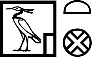 29-48Andrés Diego EspinelSurveyors, guides and other officials in the Egyptian and Nubian deserts49-74Dominique FaroutLes déclarations du roi Ounas (Pl. I)75-106Raphaële MeffreLes ouchebtis memphites d’époque libyenne : caractéristiques typologiques locales (Pl. II-VI)107-140Olivier PerduUne statue stéléphore très particulière (Pl. VII-IX)141-164Paul WhelanAn unusual shabti for a steward of divine-offerings of Abydos (Pl. X)165-178Mathieu BegonUn fragment d’étiquette de la Ire dynastie conservée au musée du Louvre (Inv. E 30463) (Pl. XI-XII)179-184Frédéric ColinUn jeu de déterminatifs en démotique185-192Khaled el-EnanyUne stèle d’Apis trouvée dans le monastère de Saint-Jérémie à Saqqarah (Caire JE 40043) (Pl. XIII)193-202Cédric LarcherUne stèle inédite d’Horus sur les crocodiles de la collection Cartier (Pl. XIV)203-216Florence Mauric-BarberioLa provenance du relief d’Avignon (musée Calvet, inv. A8) et deux autres fragments apparentés du Livre de la Vache céleste (Pl. XV)217-226Christoffer TheisDie                   in Genesis 10,13 – Die Bewohner des Deltas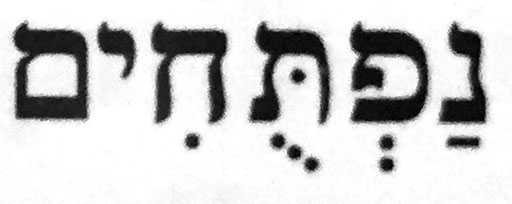 PagesAuteursTitres1-20Sylvie CauvilleHathor de Dendara, Pakhet et Hatchepsout21-32Laurent Coulon et Frédéric PayraudeauUne princesse saïte à Thèbes sous la XXVe dynastie ?33-50Marsha Hill, Appendix Deborah SchorschA gilded-silver Pendant of Nephtys naming Mereskhonsu (Pl. I-II)51-110David KlotzThe cuboid Statue of Ser-Djehuty, Master sculptor in Karnak. Los Angeles County Museum of Art 48.24.8 + Cambridge University, Museum of Archaeology and Anthropology 51.533 (Pl. III-XI)111-132Maria Michela Luiselli, Annex Martin BommasEarly Mut(s). On the origins of the Theban Goddess Mut and her Cult (Pl. XII)133-150Raphaële MeffreLes ouchebtis memphites d’époque lybienne : les serviteurs funéraires des taureaux Apis trouvés au Sérapéum (Pl. XIII-XVII)151-184Alexandra Nespoulous-PhalippouAristonikos, fils d’Aristonikos. Floruit d’un eunuque et commandant en chef de la cavalerie sous le règne de Ptolémée Épiphane185-198Stéphane PasqualiLes deux districts de Chénès. Note de géographie memphito-héliopolitaine199-226Jeremy PopeThe Historicity of Pediese, son of Ankhsheshonq (Pl. XVIII-XXV)227-248Julien Siesse, collaboration Simon ConnorNouvelle datation pour le roi Sobekhotep Khâânkhrê (Pl. XXVI-XXX)249-252Stefan BojowaldEin neuer Deutungsversuch für das ägyptische Wort tḫw aus dem Grab der Mutirdis unter besonderer Berücksichtigung seiner Verbindung zu Lotus253-256Pearce Paul CreasmanAdditional evidence in support of the identification of the Cairo Dahshur boats257-260Sybille EmeritUne nouvelle interprétation du titre « ḏȝḏȝwy » de la tombe de Ramsès III261-272Åke EngshedenUne lettre inédite de Champollion à MigliariniPagesAuteursTitres1-32Sylvie DonnatUn billet contre la chaleur-séref : le papyrus hiérat. 69 de la BNU de Strasbourg (Pl. I)33-54Nadia LicitraUne plaque en alliage cuivreux au nom du premier prophète Menkheperrê et du prêtre Horemakhbit (Pl. II-III)55-76Jean-Guillaume Olette-PelletierSur la réunion de deux fragments d’une stèle de la fin du Moyen Empire (Bodmer 20 et Rouen AEg. 348) (Pl. IV-V)77-140Olivier PerduUn témoignage inédit sur un grand dignitaire saïte : le précepteur Horirâa (Pl. VI-X)141-156Andreas StauderL’origine du pronom sujet néo-égyptien (twỉ, twk, sw, etc.)157-178Lorenzo UggettiThe God Djeme (Pl. XI)179-198Sami UljasOn Adjunct Clause Positioning in Earlier Egyptian199-206Raphaële MeffreHypothèses au sujet d’une fille du roi Roudamon207-210Annik WüthrichUn sceau-cylindre au nom de Sékhemkarê